СОДЕРЖАНИЕI. ВведениеКраткая аннотацияПрограмма развития муниципального казенного дошкольного образовательного учреждения города Новосибирска «Детский сад № 505 комбинированного вида» (далее ДОУ) является официальным рабочим документом для организации текущей и перспективной деятельности учреждения - это система действий для достижения желаемого результата развития учреждения, его приоритетного направления, предоставление образовательных услуг в соответствии с ФГОС ДО. Программа направлена на повышение качества воспитания и обучения в МКДОУ д/с № 505 в соответствии с ФГОС ДО, предполагает активное участие всех участников педагогического процесса в ее реализации - руководителей учреждения, педагогов, детей и их родителей (законных представителей). Программа развития определяет цель, задачи, направления и предполагаемые результаты развития МКДОУ д/с № 505 в соответствии с ФГОС ДО.Целевыми установками ФГОС ДО образовательной политики государства на современном этапе стало осуществление комплекса мероприятий, направленных на повышение качества образовательной услуги, рост профессиональной компетентности педагога - как основного ресурса развития системы образования. Эффективное решение этих задач возможно только в учреждении, готовом работать в инновационном режиме, конкурентоспособном на рынке образовательных услуг. Именно поэтому коллектив дошкольного образовательного учреждения разработал Программу развития МКДОУ д/с № 505. Программа развития была спроектирована исходя из конкретного анализа исходного состояния детского сада, территориальной специфики, специфики контингента детей, потребности родителей воспитанников в образовательных и иных услугах, а также с учетом возможных рисков, возможных в процессе реализации Программы. Качественные характеристики Программы. Актуальность - Программа ориентирована на решение наиболее значимых проблем для будущей (перспективной) системы образовательного и коррекционного процесса детского сада. Прогностичностъ - данная Программа отражает в своих целях и планируемых действиях не только сегодняшние, но и будущие требования к дошкольному учреждению (в Программе представлена не только эталонная модель выпускника детского сада, но и перспективная модель дошкольного образовательного учреждения на момент завершения реализации Программы развития). Таким образом, просчитываются риски, возникновение которых возможно при реализации Программы; намечается соответствие Программы изменяющимся требованиям и условиям, в которых она будет реализоваться. Рациональность - Программой определены цели и способы их достижения, которые позволят получить максимально возможные результаты. Реалистичность - Программа призвана обеспечить соответствие между желаемым и возможным, т.е. между целями Программы и средствами их реализации. Целостность - наличие в Программе всех структурных частей, обеспечивающих полноту состава действий, необходимых для достижения цели (проблемный анализ, концептуальные положения и стратегия развития, план действий и предполагаемые результаты). Контролируемость - в Программе определены конечные и промежуточные цели задачи, которые являются измеримыми, сформулированы критерии оценки результатов развития. Нормативно-правовая адекватность - соотнесение целей Программы и планируемых способов их достижения с законодательством федерального, регионального и муниципального уровней. Индивидуальность - Программа нацелена на решение целей и задач реализации ФГОС ДО, специфических (не глобальных) проблем МКДОУ д/с № 505 при максимальном учете и отражении особенностей детского сада комбинированного вида, запросов и потенциальных возможностей педагогического коллектива, социума и родителей воспитанников. Основное предназначение Программы. Разработка Программы развития МКДОУ д/с № 505 предполагает: Определение факторов, тормозящих и затрудняющих реализацию образовательной деятельности МКДОУ д/с № 505, и факторов, представляющих большие возможности для достижения поставленных целей реализации ФГОС ДО, развития МКДОУ д/с № 505 (модуль «Аналитико-прогностическое обоснование Программы развития»).Построение целостной концептуальной модели будущего дошкольного учреждения, ориентированного на обеспечение равных стартовых возможностей всем дошкольникам в образовании, развитии, поддержании и укреплении здоровья, а также, на оказание качественной коррекционной помощи детям, имеющим нарушения речевого развития (модуль «Концептуальные основы развития дошкольного учреждения»).Определение направлений и содержания инновационной деятельности учреждения.Формирование сбалансированного ресурсного (нормативно-правового, научно-методического, кадрового, коммуникативного, финансового, правового, методического) обеспечения, сопряжение его с целями и действиями деятельности ДОУ. Разработчики Программы: Администрация ДОУ и методический совет ДОУ.Основные функции Программы- очерчивает стратегию развития детского сада; - выделяет приоритетные направления работы; - ориентирует всю деятельность на конечный результат. Цель разработки данной Программы развития: проектирование процесса жизнедеятельности МКДОУ д/с № 505 на основе обновления в соответствии с современными требованиями для повышения качества образовательных услуг. Задачи: 1. Провести анализ актуального уровня развития ДОУ. 2. Выявить положительный опыт деятельности ДОУ, ключевые проблемы, трудности. 3. Определить потенциальный уровень развития. 4. Определить стратегию и тактику перехода ДОУ в новое состояние. 5. Разработать тактический и оперативный планы действий по повышению уровня развития ДОУ с 2020 по 2025 годы. Исполнители: администрация и субъекты образовательных отношений: педагоги, дети, родители. Структура Программы развития: 1. Введение (краткая аннотация, паспорт Программы развития). 2. Информационная справка о дошкольном учреждении. 3. Аналитическое и прогностическое обоснование Программы 4. Концепция развития ДОУ. 5. Стратегия развития ДОУ. Ресурсное обеспечение Программы. Для реализации Программы развития в ДОУ имеются или будут привлечены необходимые ресурсы: - материально-техническое обеспечение; - финансово-экономическое обеспечение; - Программно-методическое обеспечение; - кадровое обеспечение; - медицинское сопровождение; - информационное обеспечение; - научно-методическое сопровождение; - социальное партнерство; - ресурсы обеспечения безопасности.Финансирование Программы осуществляется за счет бюджетных и привлеченных средств Некоммерческого партнерства «Попечительский совет детского сада № 505». Внешнее взаимодействие. Реализация Программы предполагает активное взаимодействие МКДОУ д/с № 505 со следующими учреждениями: - отделом образования Кировского района; - ГЦРО; - НИПКиПРО; - НГПУ; - детской поликлиникой № 22; - МБОУ СОШ № 183;- детской библиотекой им. А.С. Макаренко и другими научными, лечебными, образовательными и культурными учреждениями. В результате реализации Программы развития должны произойти существенные изменения в следующих направлениях деятельности ДОУ: 1. Обеспечение охраны и укрепления физического и психического здоровья воспитанников, в том числе их эмоционального благополучия. 2. Повышение качества дошкольного образования. 3. Развитие потенциала педагогического коллектива. 4. Совершенствование структуры управления ДОУ. 5. Активизация взаимодействия с семьями детей и социумом. 6. Укрепление материально-технической базы ДОУ. 7. Сохранение позитивного имиджа ДОУ.Паспорт Программы развитиямуниципального казенного дошкольного образовательного учреждения «Детский сад № 505 комбинированного вида» на 2020 – 2025 гг.II. Информационная справка об учрежденииОфициальное наименование Учреждения:- полное: муниципальное казенное дошкольное образовательное учреждение города Новосибирска «Детский сад № 505 комбинированного вида»;- сокращенное: МКДОУ д/с № 505Место нахождения (юридический и фактический адрес):630119, г. Новосибирск, ул. Петухова, 120/1Организационно-правовая форма - муниципальное учреждениеТип - казенное учреждениеВвод в эксплуатацию: 1992 г.Учредительные документы:- Лицензия на образовательную деятельность № 7553 от 05.06.2012 г.- Устав МКДОУ д/с № 505 от 11.02.015 г. Приказ № 132-одРежим работы: ДОУ функционирует в режиме 5-дневной рабочей недели, понедельник - пятница, в соответствии с Уставом. Выходные: суббота, воскресенье и праздничные дни, установленные законодательством РФ.Телефон: (383) 342-84-36, 344-88-31Адрес электронной почты: ds_505_nsk@nios.ruАдрес официального сайта в сети Интернет: http://ds505nsk.edusite.ruРядом с детским садом находятся учреждения: культурные учреждения: центральная районная библиотека им. А.С. Макаренко; детская художественная школа № 3 «Снегири», центр молодежного досуга «Пламя»;спортивные учреждения: спортивно-оздоровительный комплекс «Калинка»;образовательные учреждения: МБОУ СОШ № 65; МБОУ СОШ № 134;оздоровительные учреждения: ГБУЗ НСО «ГКП № 22». Здание построено по типовому проекту, имеет два этажа. Функционирует 6 групп. В каждой группе имеются игровые комнаты, спальни, приемные, буфетная и туалетная комнаты: 1 группа для детей раннего возраста, 3 группы для детей, имеющих нарушения речи (1 группа компенсирующего вида, 2 группы комбинированного вида), 2 группы общеразвивающего направления. Укомплектованность групп в ДОУ:Группы для детей раннего возраста и младшая находятся на 1 этаже и имеют отдельные входы. Также на 1 этаже оборудованы: кабинет заведующего, музыкальный зал, медкабинет. Медицинский блок имеет отдельный вход, состоит из рабочего кабинета, процедурного. На втором этаже расположены 4 группы, методический кабинет, кабинет учителя-логопеда, бухгалтерия. На территории детского сада расположены 6 игровых площадок, спортивная площадка, огород, цветники и газоны.Детский сад работает 5 дней в неделю с понедельника по пятницу с 7.00 до 19.00.В детском саду разработан паспорт безопасности (антитеррористической защищенности), согласован с УВД Кировского района г. Новосибирска.В детском саду установлена «кнопка тревожной сигнализации», автоматическая пожарная сигнализация. В течение дня, с 7.00 до 19.00, в ДОУ находится вахтер, который четко контролирует проникновение посторонних людей в здание детского сада, ведет регистрацию посетителей.Штат сотрудников ДОУ укомплектован на 100%. Образовательный процесс и коррекционную работу с детьми осуществляют:- 13 воспитателей, в том числе старший воспитатель; - 2 учителя-логопеда; - 1 педагог-психолог;- 2 музыкальных руководителя.III. Аналитическое и прогностическое обоснование Программы развитияАнализ состояния и прогноз тенденций изменения образовательных потребностейОсновным механизмом оптимизации развития системы дошкольного образования является поиск и освоение инноваций, способствующих качественным изменениям в деятельности дошкольного образовательного учреждения, что выражается в переходе учреждений в режим развития.Основные тенденции развития дошкольного образования связаны с установкой на создание полноценного пространства развития ребенка и организацию комплексного сопровождения индивидуального развития детей дошкольного возраста. Насыщенная, интересная дошкольная жизнь, событийность, совместная деятельность взрослого и ребенка в образовательном процессе, приоритет развивающих и воспитательных задач в ДОУ способствуют благоприятной социализации детей и закладывают базовые компетентности дошкольника в освоении мира и присвоении культуры. Основными социальными заказчиками МКДОУ д/с № 505 являются: 1) Государство и органы власти, которые формируют общие принципы образовательной политики, регистрируют, лицензируют, занимаются аккредитацией образовательных учреждений, устанавливают образовательные стандарты. Требования государства должны выполняться в обязательном порядке. 2) Муниципальные органы власти в лице Учредителя. 3) Родители (законные представители) воспитанников ДОУ. Их требования к дошкольному учреждению постоянно растут, поэтому необходимо научиться работать в более тесном контакте с этой группой заказчиков, оказывать влияние на развитие их образовательных потребностей. 4) Воспитанники ДОУ. В силу возраста и ограниченного жизненного опыта данная категория заказчиков не может осмысленно предъявить свои требования. За них зачастую это делают родители. В современных социально-ориентированных рыночных отношениях воспитанники выступают как главные клиенты ДОУ, поэтому все усилия детского сада должны быть нацелены на удовлетворение их потребностей. 5) Учебные заведения (школы), в которые поступают выпускники ДОУ. Данная категория заказчиков заинтересована в отборе наиболее подходящего для себя контингента и влияет на работу детского сада, варьируя требования к выпускникам. Результат анализа состояния социального заказа на дошкольное образование определил следующие направления:  образование в ДОУ должно быть личностно ориентированным, психологически обеспеченным;  образование должно обеспечивать прочные знания, необходимые для успешной адаптации ребенка на основной ступени образования;  образование должно способствовать воспитанию и формированию личности ребенка, разностороннему его развитию;  эстетическое развитие воспитанников занимает приоритетное место в рейтинге потребностей;  родители воспитанников хотят, чтобы дошкольное учреждение давало не только прочные знания, достаточные для получения знаний более высокого уровня, но и создавало условия для успешного развития ребенка;  важное место занимает проблема сохранения и поддержки здоровья воспитанников, улучшение материально-технической базы;  образовательные учреждения города, являясь социальным заказчиком, ожидают, что дошкольное учреждение даст детям образовательный уровень, позволяющий успешно адаптироваться к школьному обучению. Таким образом, учреждение должно найти оптимальный для себя баланс между выполнением государственного заказа и общественными потребностями, а также между современными образовательными технологиями и культурно-историческими особенностями региона.Проблемно-ориентированный анализ состояния учрежденияОбразовательная деятельность ДОУОбразовательная деятельность с детьми осуществляется в соответствии с основной образовательной Программой дошкольного образования МКДОУ д/с № 505 (далее – ООП ДО), разработанной в соответствии с требованиями ФГОС ДО с учетом примерной основной образовательной Программы дошкольного образования и использованием образовательной Программы дошкольного образования «Мозаика» / авт.-сост. В.Ю. Белькович, Н.В. Гребёнкина, И.А. Кильдышева. - 2-е изд. - М.: ООО «Русское слово – учебник», 2017. (ФГОС ДО. Програмно-методический комплекс «Мозаичный ПАРК»)Содержание ООП ДО реализуется: - в совместной деятельности педагогов с детьми, в том числе и в непрерывной образовательной деятельности (НОД), в процессе организации различных видов детской деятельности (игровой, коммуникативной, познавательно-исследовательской, изобразительной, музыкальной, двигательной, восприятия художественной литературы и фольклора, самообслуживания и элементарного бытового труда, конструирования из различных материалов);- через оптимальную организацию самостоятельной деятельности детей;- в образовательной деятельности, осуществляемой в ходе режимных моментов;- во взаимодействии с семьями детей.Непрерывная образовательная деятельность во всех группах не предполагает предметного обучения в форме учебной модели, а ориентирована на интегрированную образовательную деятельность по образовательным областям: социально-коммуникативное развитие, познавательное развитие, речевое развитие, художественно-эстетическое развитие, физическое развитие. Количество и продолжительность видов образовательной деятельности определены СанПиН 2.4.1.3049-13.Основой обязательной части ООП ДО является комплексная Программа «Мозаика».Часть ООП ДО, формируемая участниками образовательных отношений представлена парциальными образовательными Программами и Программами, созданными самостоятельно участниками образовательных отношений – педагогами нашего ДОУ:Система образовательной деятельности с воспитанниками оптимальна и эффективна. В конце каждого учебного года выявляются положительные результаты развития детей, достижение оптимального уровня для каждого ребенка или приближение к нему. Все воспитанники осваивают ООП ДО.Проблемы, выявленные в организации образовательной деятельности ДОУ: современные инновационные технологии применяются воспитателями не в системе, педагоги недостаточно транслируют опыт применения современных методов обучения и воспитания дошкольников; недостаточное внимание уделяется индивидуальным особенностям дошкольников; преобладание репродуктивных форм организации образовательного процесса, тормозящих раскрытию индивидуальности и творческого потенциала воспитанников;несогласованность требований педагогов и родителей к воспитанию и развитию детей, недостаточная грамотность родителей в вопросах последовательного развития и воспитания детей; необходимость пересмотра подходов к содержанию и организации образовательной деятельности с детьми; несоответствие уровня квалификации и профессиональной компетентности отдельных педагогов требованиям ФГОС ДО к кадровым условиям реализации ООП ДО.Перспективы развития:- построение образовательной деятельности на основе индивидуальных особенностей каждого ребенка, при котором сам ребенок становится субъектом образования;- организация непрерывного (формального, информированного и неформального) образования педагогов.Коррекционно-образовательная деятельность ДОУКоррекционно-образовательная деятельность в ДОУ осуществляется в соответствии с адаптированными основными образовательными Программами МКДОУ д/с № 505 (далее – АООП МКДОУ д/с № 505):- АООП МКДОУ д/с № 505 для детей с ТНР разработана в соответствии с требованиями федерального государственного образовательного стандарта дошкольного образования, утвержденного приказом Минобрнауки РФ от 17.10.2013 №1155 на основе «Основной образовательной Программы дошкольного образования муниципального казенного дошкольного образовательного учреждения города Новосибирска «Детский сад № 505 комбинированного вида» (далее - ООП ДО МКДОУ д/с № 505) с учетом Примерной Адаптированной основной образовательной Программы дошкольного образования для детей с тяжелыми нарушениями речи (одобрена решением федерального учебно-методического объединения по общему образованию 7 декабря 2017 года Протокол № 6/17)- АООП МКДОУ д/с № 505 для детей с ЗПР (задержкой психического развития) разработана в соответствии с требованиями федерального государственного образовательного стандарта дошкольного образования, утвержденного приказом Минобрнауки РФ от 17.10.2013 №1155 на основе «Основной образовательной Программы дошкольного образования муниципального казенного дошкольного образовательного учреждения города Новосибирска «Детский сад № 505 комбинированного вида» (далее - ООП ДО МКДОУ д/с № 505) с учетом Примерной Адаптированной основной образовательной Программы дошкольного образования для детей с задержкой психического развития (одобрена решением федерального учебно-методического объединения по общему образованию 7 декабря 2017 года Протокол № 6/17), - АООП МКДОУ д/с № 505 для детей с РАС (расстройством аутистического спектра) разработана в соответствии с требованиями федерального государственного образовательного стандарта дошкольного образования, утвержденного приказом Минобрнауки РФ от 17.10.2013 №1155 на основе «Основной образовательной Программы дошкольного образования муниципального казенного дошкольного образовательного учреждения города Новосибирска «Детский сад № 505 комбинированного вида» (далее - ООП ДО МКДОУ д/с № 505) с учетом Примерной Адаптированной основной образовательной Программы дошкольного образования для детей с расстройством аутистического спектра (одобрена решением федерального учебно-методического объединения по общему образованию 7 декабря 2017 года Протокол № 6/17),Основу Программ составляет подбор материалов для развернутого перспективного планирования, составленных по Программам дошкольных образовательных учреждений компенсирующего вида:- примерная адаптированная основная образовательная Программа для дошкольников с тяжелыми нарушениями речи / Л.Б. Баряева, Т.В. Волосовец, О.П. Гаврилушкина, Г.Г. Голубева и др.; Под. ред. проф. Л. В. Лопатиной;- Программа «Подготовка к школе детей с ЗПР» под редакцией Шевченко С.Г, - «Программа воспитания и обучения дошкольников с задержкой психического развития» под редакцией Л.Б. Баряевой, Е.А. Логиновой;Кабинеты специалистов соответствуют требованиям СанПиН, охраны труда, пожарной безопасности, защиты от чрезвычайных ситуаций, антитеррористической безопасности учреждения дошкольного образования, соответствуют Правилам охраны жизни и здоровья воспитанниковВ ДОУ работает 3 группы коррекции речи: 1 компенсирующая и 2 группы комбинированные. По договору с родителями группы посещают 49 детей с особыми образовательными потребностями в возрасте от 4 до 7 лет. Цель инклюзивного образования в ДОУ реализация Программы - создание благоприятных условий для развития личности ребенка с особыми образовательными потребностями и его семьи.Основными задачами коррекционного развития являются: - достижение максимально возможной адаптации детей с особыми образовательными потребностями в социуме, посредством развития у них игровой, продуктивной и познавательной деятельности, возможностью общаться с детьми детского сада;- воспитание толерантности у детей и взрослых к проблеме детей с особыми образовательными потребностями;- оказание психолого-педагогической и консультативной помощи родителям этих детей, потому как родители, оказавшиеся в этой непростой жизненной ситуации, часто растеряны, подавлены, по разным причинам не могут самостоятельно оказать ребенку необходимую помощь.Коррекцию речевых нарушений осуществляет учитель-логопедЦель деятельности учителя-логопеда - воспитание у детей правильной, четкой, умеренно громкой выразительной речи с соответствующим возрасту словарным запасом и уровнем развития связной речи. Коррекционно-воспитательная работа логопеда строится с учетом психических особенностей детей. Логопедическая работа ведется в следующих направлениях: - формирование произносительных навыков; - развитие фонематического восприятия, навыков звукового анализа и синтеза; - развитие связной грамматически правильной речи и коммуникативных навыков. На усвоенном речевом материале осуществляется: - Развитие у детей внимания к морфологическому составу слов и изменению слов и сочетаний их в предложении. - Воспитание у детей умения правильно составлять простые распространенные и сложные предложения, употреблять разные конструкции предложений в связной речи. - Развитие связной речи преимущественно путем работы над рассказом, пересказом с постановкой какой-либо коррекционной задачи. - Развитие словаря детей преимущественно путем привлечения внимания к способам словообразования, к эмоционально-оценочному значению слов. - Обучение грамоте на базе исправленного звукопроизношения. Учитель-логопед дает рекомендации воспитателю по организации занятий с детьми для систематизации представлений детей о предметах и явлениях окружающей жизни, расширения и уточнения словаря детей, развития разговорной и описательной, повествовательной речи. Проблемное поле: - все чаще в учреждение поступают дети, имеющие проблемы в развитии, увеличилось количество детей с особыми образовательными потребностями и инвалидностью. Все они требуют создания в учреждении условий для освоения данной категорией детей АООП ДО;- наличие сочетанных сложных заключений, недостаток времени на исправление речевых дефектов. А также невнимательное отношение родителей к проблемам детей.Перспективы развития: - осуществление коррекционного воздействия на речевую функцию воспитанников; - способствование совершенствованию коммуникативных умений и навыков детей, формированию базовых основ культуры личности, развитие интеллектуально-волевых качеств и психических процессов. - обеспечение условий для оптимального развития ребенка, активного взаимодействия всех участников педагогического процесса - педагогов, родителей, детей в образовательном пространстве. Оздоровительная деятельность в ДОУ: здоровьесбережение, здоровьеформированиеЗдоровьесбережение ребенка – одна из основных задач концепции модернизации российского образования, в том числе и его первой ступени – дошкольного.Ранний и дошкольный возраст – уникальный, самоценный и важнейший период становления человека и его здоровья. Именно в эти возрастные периоды закладываются фундаментальные ценности и состоятся отношения ребенка с самим собой и окружающим миром, происходит основание самых разных способов деятельности и осуществление себя в них, обретается опыт. В детском саду проводится работа по улучшению состояния здоровья воспитанников и внедрения современных здоровьесберигающих технологий посредствам реализации Авторской Программы «Здоровье дошкольника», авторы Гладкова Н.В., Морозова Е.А.Цель данной Программы: совершенствование системы здоровьессберегающей деятельности дошкольного образовательного учреждения с учетом возрастных и индивидуальных особенностей воспитанников.Задачи:Охранять и укреплять физическое и психическое здоровье воспитанников.Создавать условие для приобщения детей к здоровому образу жизни, формирования культуры здоровья воспитанников.Обогащать двигательный опыт с учетом возрастных и индивидуальных возможностей детей.Обеспечивать физический и психологический комфорт и благополучие воспитанников во время пребывания детей в детском саду.Приобщать родителей воспитанников к совместной реализации здоровьесберегающих технологий в ДОУ.Ожидаемые результаты:- снижение частоты случаев острой заболеваемости воспитанников ДОУ;- изменение отношения детей к своему здоровью;- изменение отношения родителей к здоровью своих детей.Направления Программы:1. Профилактическое, оздоровительное: организация и надлежащее выполнение санитарно-гигиенического режима; решение оздоровительных задач средствами физического воспитания; предупреждение острых заболеваний и психологического дискомфорта методами медико-педагогической профилактики; проведение специальных санитарных мер по профилактике и распространению инфекционных заболеваний; профилактика хронических заболеваний; коррекция отдельных отклонений в физическом и психическом развитии.2. Организационное: организация здоровьесберегающей развивающей среды ДОУ; определение показателей физического развития, двигательной активности, критериев здоровья детей с учетом рекомендаций врача-педиатра и учителей-дефектологов ДОУ; пропаганда нетрадиционных методов оздоровления в коллективе детей, родителей, сотрудников ДОУ.Работа по физическому воспитанию осуществляется воспитателями групп. Для реализации задач физического воспитания большое внимание уделяется повышению двигательной активности детей и правильному её регулированию. В музыкально-физкультурном зале и групповых комнатах создана двигательная среда для реализации потребности детей в движении. Для осуществления занятий по физическому развитию детей зал оснащен следующим спортивным оборудованием: гимнастической стенкой, гимнастическими скамейками, дугами для подлезания (3-х размеров), гимнастическими матами, скакалками, канатом, гантелями, мячами (3-х размеров), дисками для равновесия, мешочки с песком, обручами, гимнастическими палками, спортивными модулями и другим необходимым оборудованием. Для создания эмоционального настроя детей на физкультурных занятиях в зале имеются электронное пианино, музыкальный центр, синтезатор, игрушки.Разнообразные подвижные игры способствуют формированию волевых качеств, активизируют память, внимание, мышление, подготавливают детей к определённым видам деятельности, решению коррекционных задач, снимая страхи, агрессию, замкнутость, выявляют межличностные отношения, развивают речь и обогащают словарный запас детей.С целью развития и поддержки интереса к физкультурным занятиям используются различные формы: классические; игровые; сюжетные; ритмическая гимнастика с основами танца.В групповых комнатах в необходимых количествах имеются фитонцидные растения необходимые для санации воздуха. Все проводимые мероприятия приводят к значительному снижению уровня заболеваемости детей. Медицинский работник проводит оценку физического развития детей с определением групп здоровья.Организации питания в детском саду уделяется особое внимание, так как здоровье детей невозможно обеспечить без рационального питания. Снабжение детского сада продуктами питания осуществляется поставщиками по договорам. Контроль качества питания, разнообразие и витаминизацию блюд, закладку продуктов питания, кулинарную обработку, выход блюд, вкусовые качества пищи, правильность хранения и соблюдение сроков реализации продуктов питания - осуществляет медсестра и брокеражная комиссия.Согласно санитарно-гигиеническим требованиям по соблюдению режима питания, в детском саду организовано 4 разовое питание детей: завтрак, обед, полдник, ужин. 10-дневное меню составляется в соответствии со среднесуточными нормами питания. Организация питания в детском саду сочетается с правильным питанием ребенка в семье. С этой целью педагоги информируют родителей о продуктах и блюдах, которые ребенок получает в течение дня в детском саду, вывешивая ежедневное меню детей, предлагаются рекомендации по составу домашних ужинов. Важнейшим условием правильной организации питания детей является строгое соблюдение санитарно-гигиенических требований к пищеблоку и процессу приготовления и хранения пищи.В целях профилактики пищевых отравлений и острых кишечных заболеваний работники пищеблока строго соблюдают установленные требования к технологической обработке продуктов, правил личной гигиены. В правильной организации питания детей большое значение имеет создание благоприятной и эмоциональной и окружающей обстановке в группе. Группы обеспечены соответствующей посудой, удобными столами. Блюда подаются детям не слишком горячими, но и не холодными. Воспитатели приучают детей к чистоте и опрятности при приеме пищи.Оздоровительная работа проводится в тесном сотрудничестве с семьями воспитанников. Как показала практика, планомерная работа по Программе приводит не только к улучшению состояния здоровья детей, но и повышению их самооценки, воспитанию уверенности в себе, расширяет кругозор. Пропаганда валеологических знаний среди родителей способствует тому, что они стараются больше внимания уделять своему здоровью и здоровью своих детей.Медицинское обслуживание детей осуществляется штатными работниками ГБУЗ НСО «ГКП № 22»: медсестрами, врачом-педиатром и узкими специалистами.Здоровьесберегающая инфраструктура детского садаИнформация по группам здоровья детей в ДОУМодель двигательного режима в дошкольном образовательном учрежденииФизкультурно-оздоровительная работаФормы и методы оздоровления детейПоложительная динамика сохранения и укрепления здоровья воспитанников существует, но она явно недостаточна для того, чтобы говорить о действительно эффективной системе здоровьесбережения в ДОУ, позволяющей спрогнозировать и предупредить детскую заболеваемость.Проблемы заключаются не только в том, что все чаще в ДОУ приходят дети с ослабленным здоровьем, функциональными отклонениями, сочетанными патологиями, но и в том, что не хватает финансовых средств на приобретение новых аппаратов для лечебно-восстановительной работы, спортивного оборудования для физкультурно-оздоровительной работы и т. п. Не все родители понимают и принимают здоровый образ жизни. Во многих семьях низка культура здоровья. Зачастую родители приводят в детский сад болеющих или не долеченных детей.В ДОУ от поликлиники № 22 работает медицинская сестра, которая оказывает только доврачебную помощь; постоянно в течение дня, как это было ранее, она в детском саду не находится.Все педагоги ДОУ прошли обучение по оказанию первой медицинской помощи.Перспективы развития:- реализация в системе и последовательности оздоровительной Программы ДОУ «Здоровый дошкольник»;- активизация взаимодействия в вопросах здоровьесбережения и ЗОЖ с семьями воспитанников;- укрепление материально-технической базы ДОУ за счет бюджетных и привлеченных средств.Материально-техническая базаВ учреждении имеется достаточная материально-техническая база, создана развивающая предметно-пространственная среда, соответствующая всем современным санитарным и методическим требованиям. Здание дошкольного образовательного учреждения размещено на внутриквартальной территории жилого микрорайона. Территория ДОУ по периметру ограждена забором и полосой зеленых насаждений. Озеленение деревьями и кустарниками проведено с учетом климатических условий. Здание дошкольного учреждения имеют центральное отопление, холодное и горячее водоснабжение, канализацию, технологическое оборудование прачечной и пищеблока, оборудованные групповые комнаты с игровыми и спальными комнатами.В ДОУ проведена автоматическая пожарная сигнализация со звуковым оповещателем, имеется кнопка экстренного вызова сотрудников ОВД. С 7.00 до 19.00 ДОУ охраняет сторож-вахтер.Для каждой возрастной группы имеется участок для проведения прогулок, на которых расположены: беседки, скамейки, столы для творческой деятельности, песочницы. На участке разбит огород, на котором для каждой группы имеется свой участок. Оборудована спортивная площадка.В нашем детском саду оборудован физкультурный и музыкальный зал в одном помещении. Там созданы все условия для полноценной двигательной деятельности детей, формирования основных двигательных умений и навыков, повышения функциональных возможностей детского организма, развития физических качеств и способностей. Физкультурный зал оснащен различным спортивным оборудованием: спортивные комплексы, гимнастические скамейки, маты; мячи разного размера, обручи, скакалки, мягкие модули, спортивный инвентарь, массажные дорожки, ребристые доски, спортивные скамейки, дуги для подлезания, канат, спортивные модули, мячи, тренажеры и др.Для развития музыкальных способностей детей зал оснащен детскими музыкальными инструментами и развивающими музыкальными играми, альбомами для слушания, фонотекой со сборниками Программных произведений, музыкальных сказок, популярных детских песен. Имеется оборудование для театрализованных игр, разные виды театров, элементы костюмов для режиссерских игр, игр-драматизаций, подобрано оснащение для разыгрывания сказок и спектаклей: ширмы для кукольного театра, костюмы, маски, театральные атрибуты, мультимедийное оборудование.В целях оказания качественной психолого-педагогической и коррекционной помощи воспитанникам создан кабинет учителя-логопеда и педагога-психолога. Для педагога-психолога кабинет оснащен диагностическими и коррекционно-развивающими Программами и методиками, дидактическими материалами, развивающими играми (Воскобович, Никитин и др.), инструментами для развития тактильных ощущений, играми и пособиями для развития сенсорики и мелкой моторики детей. Для учителя-логопеда кабинет оснащен: зеркало (1.5м - 0.5м); детские стулья, стол для логопеда, шкафы для пособий, настенное панно; лампа дневного освещения; коробки, папки для хранения пособий, диагностическими и коррекционно-развивающими Программами и методиками, дидактическими материалами, развивающими играми.Для организации учебно-методических, образовательных потребностей педагогов в детском саду имеется методический кабинет, в котором осуществляется: организация консультаций, семинаров, практикумов, тренингов, педагогических советов, медико-педагогических советов, психолого-медико-педагогических консилиумов; организация нормативно-правового обеспечения; выставки педагогической литературы, методических разработок и материалов и т.д. Методический кабинет оснащен: библиотекой педагогической, психологической, методической литературой, периодических изданий, детской литературы, авторскими Программами и технологиями, нормативно-правовой документацией, инструктивными материалами, пособиями для образовательной деятельности с детьми: демонстрационный и раздаточный материал, дидактические игры, игрушки, изделия народных промыслов, иллюстративный материал, мнемотаблицы, модели, схемы и др., аудиотека, видеотека, оргтехникой: компьютер, принтер, копир, ламинатор, диктофон, мультимедийным оборудованием, фотоаппаратом.Оснащенность помещений для работы медицинского персонала, которая осуществляется в двух кабинетах: медицинском и процедурном. Оборудование: картотека, медицинская документация, ростомер, медицинские весы, холодильник, бактерицидные лампы, таблица для определения зрения, контейнеры для перевозки медикаментов, тумба со средствами неотложной помощи, тонометр, термометры, медицинский шкаф с лекарственными препаратами и перевязочными материалами, стол, стул, кушетка, процессор и монитор.В каждой возрастной группе создана своя развивающая предметно-пространственная среда, созвучная тем Программам и технологиям, по которым работают педагоги.Развивающая пространственная среда территории детского садаАнализируя результаты состояния материально-технической и учебно-методической базы ДОУ за период с 2014 по 2019 годы, прослеживается тенденция улучшения оснащения педагогического процесса и организации коррекционно-развивающей среды. Модернизация коррекционно-развивающей среды Учреждения, в условиях реализации ФГОС ДО, проводилась в следующих направлениях:  создание и пополнение библиотеки методической литературы и игрового дидактического оборудования в соответствии с ФГОС ДО;  обновление уличного игрового оборудования на спортивной площадке и прогулочных игровых участках;  приобретение информационных стендов;  создание библиотеки специализированной художественной литературы для детей с нарушением речи. Поскольку развивающая среда увеличивает возможности решения образовательных и коррекционных задач, задача оснащения предметно-развивающей среды ДОУ остается одной из приоритетных. Перспективы развития: - обогащение образовательного пространства ДОУ необходимыми средствами обучения и воспитания, соответствующими материалами, в том числе расходным игровым, спортивным, оздоровительным оборудованием и инвентарем в соответствии с требованиями ФГОС ДО по мере финансирования и привлечения средств Попечительского совета.Наличие технических ресурсов, обеспечивающих применение информационно-коммуникативных технологий в образовательном процессеИнформатизация является одним из приоритетных направлений развития современного ОУ. Это создание единой информационной и образовательной среды, которая включает в себя совокупность технических, Программных, телекоммуникационных и методических средств, позволяющих применять в образовательном, коррекционно-восстановительном и управленческом процессах новые информационные технологии, осуществлять сбор, хранение и обработку данных системы образования. Информатизация в ДОУ проводится по 4 взаимосвязанным направлениям:1) оснащение ДОУ компьютерной техникой;2) обучение сотрудников информационно-коммуникативным технологиям (ИКТ); 3) использование компьютерной техники и ИКТ в коррекционно-образовательной деятельности с детьми и административно-организационной работе; 4) информирование о работе ДОУ в средствах массовых коммуникаций. Педагоги ДОУ создают компьютерные презентации, разрабатывают электронные дидактические пособия к занятиям с детьми, размещают свои разработки на образовательных Интернет-порталах, создают свои сайты, участвуют в Интернет-проектах и конкурсах, активно используют в профессиональной деятельности возможности и ресурсы Интернет. С 2015 по 2019 годы приобреталось мультимедийное оборудование, которое используется для показа детям презентаций, слайд-Программ, демонстрации мультфильмов, видеоматериалов. Также мультимедиа применяется в различных методических мероприятиях с педагогами (семинарах, педсоветах, мастер-классах и т.п.) и в мероприятиях для родителей. В электронной форме имеются все планы, расписания, методические разработки и рекомендации. Создаются и редактируются таблицы, тексты, презентации. С помощью ИКТ проводится мониторинг, фиксируется динамика развития детей, ход образовательного процесса, результаты освоения детьми ООП и АООП ДО.Результаты обследования ИКТ-компетентности педагогов:- персональным компьютером владеют - 100% педагогов;активными пользователями ПК являются – 78% педагогов;используют ПК и информационно-коммуникативные технологии в своей профессиональной деятельности – 88% педагогов;используют в работе с детьми электронные пособия и мультимедийные презентации – 66% педагогов.Большая часть педагогов создали в сети Интернет персональные сайты и разместили там свои электронные портфолио. Обучение педагогов ИКТ реализуется через курсы повышения квалификации в МБОУ ДОВ ГЦИ «Эгида» и Лицее информационных технологий, мастер-классы, семинары, самообразование и обмен опытом. Одно из направлений информатизации ДОУ – административно-организационное. Этот компонент информационного пространства предоставляет оперативную информацию о ходе образовательного процесса и обладает рядом преимуществ: не требует работы с бумажными документами, за исключением первичных; хранит всю существующую информацию бесконечно долго; обладает свойством расширяемости. ДОУ посредством электронной почты включено в единое образовательное пространство района и города. ИКТ используются для сбора, обработки и предоставления информации об образовательной деятельности в электронном виде. В электронной форме осуществляется взаимодействие ОУ с органами управления образованием, и другими учреждениями, организациями (НИПКиПРО, ГЦРО, НГПУ, ДДТ им. А.И. Ефремова и др.). В сети Интернет ведется официальный сайт ДОУ с учетом размещения необходимой информации. Несмотря на значительные достижения, имеется ряд проблем: - недостаточное количество компьютеров для организации профессиональной деятельности воспитателей и образовательного процесса с детьми в группах (из 6 групп компьютерная техника имеется только в 4-х группах); - отсутствие интерактивного оборудования (интерактивных досок, столов); - изношенность имеющейся техники, частые ремонты; - недостаточное количество и изношенность копировальной техники; - недостаточное подключение и доступ ДОУ к сети Интернет; - трудности у отдельных педагогов в использовании ИКТ. Перспективы развития: - приобретение компьютерной и оргтехники, интерактивного оборудования, расширение доступа к сети Интернет по мере финансирования и привлечения средств Попечительского совета; - обеспечение условий для подготовки и переподготовки педагогических кадров по использованию ИКТ в профессиональной деятельности; - обобщение и распространение опыта работы педагогов ДОУ по использованию ИКТ; - проведение мастер-классов по созданию мультимедийных презентаций, слайд-Программ, цифровых образовательных продуктов, персональных сайтов; - пополнение банка электронных пособий для образовательной деятельности и коррекционной работы, цифровых Программ для работы с детьми.Кадровое обеспечение ДОУХарактеристика педагогических работниковХарактеристика педагогических работниковпо образованию и педагогическому стажуПедагогические работники ДОУ регулярно повышают свою квалификацию в Новосибирском институте повышения квалификации и переподготовки работников образования, городском центре развития образования, Муниципальное казенное учреждение дополнительного профессионального образования города Новосибирска «Городской центр информатизации «Эгида» и др.Повышая свою профессиональную компетентность, педагоги активно участвуют в различных мероприятиях детского сада, района и города: 1. Внутриучрежденческие мероприятия. Для решения цели и задач педагогической деятельности в 2014-2019 годах педагоги участвовали в методической работе дошкольного учреждения, большинство из них готовили доклады к педагогическим советам, теоретическим семинарам и семинарам-практикумам. Специалисты обсуждали вопросы развития детей, приводили конкретные примеры из жизни своих воспитанников. Зачитывались справки тематических контролей по основным направлениям работы ДОУ в текущем году, педагогам были даны рекомендации. 2. Районные, городские и областные мероприятия. В течение всего периода педагоги ДОУ успешно выступали и принимали активное участие в педагогических конференциях, методических объединениях, семинарах, вебинарах, мастер-классах районного и городского уровня:Методическая работаЦелью методической работы в ДОУ является повышение компетентности педагогов в вопросах обеспечения нового содержания дошкольного образования; реализация требований ФГОС ДО. Основные направления методической работы: - подготовка и проведение методических мероприятий: семинаров, практикумов, конференций, круглых столов, мастер-классов и других; - разработка необходимой учебно-методической документации; - организация работы методического кабинета; - организация работы временных творческих коллективов (по корректировке, адаптированной основной образовательной Программы ДО для детей с нарушением речи, по корректировке АОП для детей с РАС и ЗПР, реализации части, формируемой участниками образовательных отношений и т.д.); изучение уровня профессиональной компетентности педагогов, выявление изменений, затруднений; - актуализация работы по организации применения профессионального стандарта педагога, повышению уровня профессионального мастерства педагогических работников в соответствии с ФГОС ДО; - индивидуальная работа с педагогами, консультирование, обучение. - организация самообразования педагогов; - организация наставничества; - участие в подготовке и проведении аттестации педагогов; - изучение, обобщение и распространение передового педагогического опыта; - просветительская деятельность в СМИ, в том числе внутриучрежденческом издании; - организация участия педагогов в методических мероприятиях разного уровня; подготовка педагогов к выступлениям; - работа с младшими воспитателями, - участниками образовательного процесса в ДОУ; - проведение мониторинга состояния методического обеспечения и качества образовательного процесса с воспитанниками ДОУ; - координация работы педагогов по выполнению планов и освоению Программ; - организация преемственности в работе педагогов детского сада и школы; - мотивация и стимулирование деятельности педагогов; - профилактика СЭВ педагогических работников ДОУ; - осуществление контроля за деятельностью педагогов. Основные формы и методы работы с кадрами: - работа в едином образовательном пространстве; - педагогические советы; - медико-педагогические советы и совещания; - теоретические семинары; - семинары-практикумы; - работа временных творческих коллективов; - инновационная площадка; - дискуссии, круглые столы; - взаимопосещения; - мастер-классы; - деловые игры; - просмотры видеоматериалов, презентаций; - конкурсы; - выставки (пособий, дидактического материала, продуктов совместного с детьми творчества, методические); - групповые, индивидуальные консультации; - анкетирование, тестирование; - просветительская деятельность в СМИ; - участие в методических мероприятиях разного уровня. Методическая работа в ДОУ в целом оптимальна и эффективна, имеются позитивные изменения профессиональных возможностей кадров и факторов, влияющих на качество образовательного процесса в ДОУ:- все воспитатели понимают суть происходящих в дошкольном образовании изменений; - у 83% педагогов сформирована внутренняя мотивация к обновлению образовательного процесса в ДОУ;- 88% педагогов используют в работе с детьми личностно-ориентированную модель взаимодействия;- все педагоги активно используют в своей работе метод педагогического проектирования; - 94 % педагогов владеют персональным компьютером, являются активными пользователями ПК, используют ПК и информационно-коммуникативные технологии в своей профессиональной деятельности; 77 % пользуются электронными пособиями в работе с детьми.- активно и эффективно используется возможность повышения квалификации педагогов: курсы повышения квалификации 100 % педагогов; 1 воспитатель прошел курсы профессиональной переподготовки.За успехи и достижения в профессиональной деятельности, значительный вклад в воспитание детей дошкольного возраста 10 педагогов / 55 % педагогического коллектива и заведующий награждены медалями «За вклад в развитие Новосибирской области».Но, несмотря на достижения и позитивные изменения в профессиональной деятельности педагогов в целом, имеются и проблемы кадрового обеспечения образовательной деятельности ДОУ:- 16 % педагогов имеют недостаточный опыт работы по данной профессии, не имеют квалификационную категорию;- недостаточно высокий уровень аналитико-прогностических и проектировочных умений ряда педагогов не позволяет им достойно представить опыт своей работы;- использование педагогами стандартных, классических форм работы с детьми и родителями;- отсутствие системы в использовании технологий развивающего обучения, в организации интегративного процесса во взаимодействии с разнообразными видами детской деятельности;- формальный подход к планированию;- педагоги испытывают трудности в организации деятельности с родителями, включении их в педагогический процесс.Перспективы развития: - профилактика СЭВ педагогических работников ДОУ; - обобщение и распространение передового педагогического опыта посредством участия в методических мероприятиях разного уровня, конкурсах, фестивалях, выставках; - активное участие в деятельности педагогического сообщества района, города, области, страны. - создание в ДОУ организационно-педагогических условий для полноценной реализации ООП дошкольного образования;- осуществление непрерывного образования педагогов, развитие их творческого потенциала, обеспечивать профессиональный рост молодым педагогам.Взаимодействие с семьями воспитанниковСемья – первоисточник и образец формирования межличностных отношений ребёнка, а мама и папа – образцы для подражания. Ведущая цель взаимодействия с семьёй – обеспечение психолого-педагогической поддержки семьи в вопросах воспитания детей, в развитии индивидуальных способностей дошкольников, повышение компетентности родителей (законных представителей) в вопросах развития, образования, коррекции, охраны и укрепления здоровья детей с нарушением зрения. Задачи: 1. Формирование психолого-педагогических знаний родителей. 2. Приобщение родителей к участию в жизни ДОУ. 3. Оказание помощи семьям воспитанников в развитии, воспитании и обучении детей. 4. Изучение и пропаганда лучшего семейного опыта. Система взаимодействия с родителями: - ознакомление родителей с результатами работы ДОУ на общих и групповых родительских собраниях, анализом участия родительской общественности в жизни ДОУ; - ознакомление родителей с содержанием работы ДОУ, направленной на физическое, психическое и социальное развитие ребёнка; - совместное участие родителей и детей в творческих конкурсах, выставках и фестивалях; - информирование родителей о событиях в детском саду посредством размещения информации на сайте ДОУ, стендах и родительских уголках; - целенаправленная работа, пропагандирующая общественное дошкольное воспитание; - обучение конкретным приёмам и методам воспитания и развития ребёнка в разных видах детской деятельности на семинарах-практикумах, индивидуальных и групповых консультациях, открытых мероприятиях. В основу совместной деятельности семьи и дошкольного учреждения заложены следующие принципы: - единый подход к процессу воспитания ребёнка; - открытость дошкольного учреждения для родителей; - взаимное доверие во взаимоотношениях педагогов и родителей; - уважение и доброжелательность друг к другу; - дифференцированный подход к каждой семье; - равная ответственность родителей и педагогов. В соответствии с ФГОС ДО, работа с родителями должна иметь дифференцированный подход, учитывать социальный статус, микроклимат семьи, родительские запросы и степень заинтересованности родителей деятельностью ДОУ, повышать культуру педагогической грамотности семьи. Одним из принципов дошкольного образования является сотрудничество. Консультативная работа с родителями детей с особыми образовательными потребностями предполагает выбор стратегии воспитания и приёмов коррекционного обучения в условиях семейного воспитания. Взаимодействие педагога-психолога с родителями направлено на обеспечение непрерывного специального сопровождения их семей по вопросам реализации дифференцированных коррекционно-педагогических условий обучения и развития. Форма и содержание работы определяется степенью их готовности к сотрудничеству. Взаимодействие учителя-логопеда с родителями является одним из важнейших направлений его деятельности. Успех логопедического воздействия во многом определяется тем, насколько правильно скоординировано их взаимодействие. Коррекционная работа с родителями заключается в том, чтобы научить их поддерживать своего ребёнка и помочь ему овладеть необходимыми знаниями, умениями и навыками. По результатам анкетирования прослеживается заинтересованность родителей в исправлении речевых нарушений, профилактике заболеваний, в консультациях специалистов. Родители предъявляют высокие требованиями к содержанию образовательного процесса, желая дать ребенку хорошее образование. На основе полученных результатов мы выявили, что родители не все заинтересованы в активном участии воспитания и подготовки детей к обучению в школе, поэтому остается проблема привлечения родителей к более активному участию в образовательном процессе ДОУ. Перспективы развития: - активизация сотрудничества педагогов ДОУ с семьями воспитанников на основе личностно-ориентированного взаимодействия; - работа с коллективом ДОУ по организации взаимодействия с семьёй, ознакомление педагогов с системой новых форм работы с родителями (законными представителями); - повышение педагогической культуры родителей (законных представителей); - вовлечение родителей (законных представителей) в деятельность ДОУ, совместная работа по обмену опытом; - привлечение родителей к участию в проектной деятельности, проведению бесед с детьми по ознакомлению с видами профессиональной и творческой деятельности, - взаимодействие с педагогами ДОУ в организации конкурсов, экскурсий и прогулок для детей. Управление ДОУУправление в ДОУ - государственно-общественное, осуществляется на основе сочетания принципов единоначалия и коллегиальности.Единоличным исполнительным органом является заведующий, который осуществляет текущее руководство деятельностью ДОУ. Сформированы коллегиальные органы управления, к которым относятся общее собрание работников, педагогический совет, профсоюзная организация, а также Попечительский и Управляющий советы. Таким образом, функции управления осуществляют не только администрация, но и работники ДОУ и родители воспитанников. Управление в ДОУ также мотивационное, основу которого составляет система стимулирования работников.Управление включает в себя процессы подготовки, принятия и реализации управленческих решений по поддержанию режима функционирования и развития ДОУ, созданию благоприятных внутренних и внешних условий для эффективной совместной деятельности и взаимодействия всех участников образовательных отношений.Целью управления является эффективное и планомерное использование разнообразных ресурсов для достижения оптимальных результатов деятельности ДОУ.Проблема заключается в малой активности, недостаточной готовности и включенности родителей в управление ДОУ.Перспективы развития:- расширение полномочий государственно-общественной формы управления;- активное включение родителей воспитанников в процесс управления ДОУ через деятельность родительского комитета, общее собрание родителей.Достижения ДОУУчастие ДОУ в профессиональных конкурсах и проектах 2017-2018 учебный год.Реализация инновационной и экспериментальной деятельности в ОУРедакционно-издательская деятельностьУчастие педагогических работников ДОУ в мероприятиях по обмену опытом и повышению профессионализмаУчастие ДОУ в профессиональных конкурсах и проектахУчастие воспитанников в конкурсах детского творчестваУчастие ДОУ в профессиональных конкурсах и проектах 2018-2019 учебный год.Реализация инновационной и экспериментальной деятельности в ДОУРедакционно-издательская деятельностьУчастие педагогов в мероприятиях по обмену опытом и повышению профессионализмаУчастие ДОУ в профессиональных конкурсах и проектахУчастие воспитанников в конкурсах детского творчестваSWOT-анализ оценки потенциала развитияВывод: Итогом SWOT-анализа потенциала развития ДОУ является то, что в настоящее время Учреждение располагает складывающейся системой педагогического сопровождения и современного обучения, предлагающей воспитанникам различные формы образования, позволяющей обеспечить доступность образования, развивающейся системой внешних связей.Вместе с тем дальнейшее развитие ДОУ зависит от его способности комплексно и в сжатые сроки решить следующие проблемы:- Создание обогащенной развивающей предметно-пространственной образовательной среды ДОУ соответствии с требованиями ФГОС ДО;- Создание системы работы с родительской общественностью, учреждениями культуры как основы обеспечения общественной составляющей в управлении Учреждением;- Приведение педагогических кадров в соответствие с требованиями Стандарта педагога, привлечение молодых специалистов;- Совершенствование системы управления, включающей в себя систему внутреннего контроля и оценки качества образования дошкольников;- Сетевое расширение сотрудничества ДОУ с учреждениями микрорайона с сохранением уже достигнутого уровня качества образования;- Укрепление базы здоровьесберегающей, информационной, безопасной среды ДОУ;- Создание условий для осуществления интегративного и инклюзивного воспитания и обучения детей с особыми образовательными потребностями, формирование у всех участников образовательного процесса толерантного отношения к проблемам детей с ограниченными возможностями здоровья.IV. Концептуальные положения ПрограммыОсновные направления развития системы дошкольного образования определены в современных нормативных документах - это закон «Об образовании в РФ» № 273 – ФЗ и ФГОС дошкольного образования. Стандарт дошкольного образования обращает внимание на самоценность детства - понимание (рассмотрение) детства как периода жизни значимого самого по себе, без всяких условий; значимого тем, что происходит с ребенком сейчас, а не тем, что этот период есть период подготовки к следующему периоду. Дошкольный возраст в жизни ребёнка отличается от других этапов развития тем, что в эти годы закладываются основы общего развития личности, формируются психические и личностные качества ребёнка, ценностное отношение ребёнка к окружающей действительности (природе, продуктам деятельности человека, к самому себе), формируются средства и способы познания мира, культура чувств.На современном этапе развития системы дошкольного образования важным направлением деятельности педагогов ДОУ является обновление содержания образования в соответствии с современными требованиями.Дошкольное образование должно осуществляться с учетом следующих принципов:полноценного проживания ребёнком всех этапов детства (младенческого, раннего и дошкольного возраста), обогащения (амплификации) детского развития;индивидуализации дошкольного образования; содействия и сотрудничества детей и взрослых, признания ребенка полноценным участником (субъектом) образовательных отношений;поддержки инициативы детей в различных видах деятельности;партнёрства детского сада с семьёй;приобщения детей к социокультурным нормам, традициям семьи, общества и государства;формирования познавательных интересов и познавательных действий ребенка в различных видах деятельности;возрастной адекватности (соответствия условий, требований, методов возрасту и особенностям развития);учёта этнокультурной ситуации развития детей [ФГОС ДО].Исходя из вышесказанного основными целевыми ориентирами ДОУ (в соответствии с законом «Об образовании в РФ» и ФГОС ДО) являются:* охрана и укрепление физического и психического здоровья детей, в том числе и эмоционального благополучия воспитанников;* обеспечение равных возможностей полноценного развития каждого ребёнка в период дошкольного детства;* обеспечение преемственности основных образовательных Программ дошкольного и начального общего образования;* создание благоприятных условий развития детей в соответствии с его возрастными и индивидуальными особенностями и склонностями развития способностей и творческого потенциала каждого ребёнка как субъекта отношений с самим собой, другими детьми, взрослыми и миром;* формирование общей культуры личности детей, развития их социальных, нравственных, эстетических, интеллектуальных, физических качеств, инициативности, самостоятельности и ответственности ребёнка, формирования предпосылок учебной деятельности.Таким образом, миссия дошкольного образовательного учреждения определена с учетом вышеизложенных приоритетных направлений развития системы дошкольного образования, интересов воспитанников, родителей и сотрудников детского сада. Миссия ДОУМиссия детского сада отражает смысл и концепцию дальнейшего развития дошкольного образовательного учреждения и заключается в следующем:- во-первых, главной ценностью дошкольного учреждения является сохранность и укрепление физического и психического здоровья воспитанников; осуществление личностно-ориентированного подхода к каждому ребенку, в предоставлении каждому условий, необходимых для целостного развития личности, формирования ключевых компетенций с учетом их индивидуальных способностей и возможностей, в соответствии с требованиями семьи и государства;- во-вторых, активное включение родителей воспитанников в образовательную деятельность с детьми как равноправных партнеров, формирование чувства понимания важности и необходимости их роли в жизни ребенка;- в-третьих, повышении конкурентоспособности МКДОУ за счет повышения качества образовательного процесса и расширения количества образовательных услуг.Инновационность современного дошкольного образования и Программа развития ДОУ направлены на сохранение передового педагогического опыта в детском саду и внедрение в систему образования детского сада современных педагогических технологий, в том числе информационно-коммуникативных; обеспечение личностно-ориентированной модели образования и гуманистического характера взаимодействия взрослых и детей. Это позволит каждому воспитаннику прожить свой период дошкольного детства, определяющийся индивидуальными особенностями ребенка, включая его психофизиологические особенности, в том числе ограниченные возможности здоровья. В дальнейшем это будет способствовать успешной социализации ребенка на следующей ступени образования – начальная школа.Модель выпускникаСовременная модель выпускника ДОУ — это предполагаемый результат совместной деятельности дошкольного образовательного учреждения и семьи, характеризующий наиболее значимые качества личности ребенка, которыми он должен обладать как выпускник дошкольного образовательного учреждения. Целевые ориентиры ФГОС ДО на этапе завершения дошкольного образования составляют основу современной модели выпускника детского сада:Модель педагогаУчитывая требования к кадровым условиям реализации ООП, представленные в стандарте дошкольного образования, образ современного педагога – воспитателя дошкольного образования должен соответствовать квалификационным характеристикам, установленным в профессиональном стандарте "Педагог (педагогическая деятельность в сфере дошкольного, начального общего, основного общего, среднего общего образования) (воспитатель, учитель)", утверждённом приказом Минтруда России от 18.10.2013 № 544н.Современный педагог нашего дошкольного учреждения должен:- Создавать благоприятную микросреду и морально-психологический климат для каждого воспитанника. Способствовать развитию общения воспитанников. Помогать детям решать проблемы, возникающие в общении с товарищами.- Содействовать получению дополнительного образования, воспитанниками через систему кружков, клубов, секций, творческих проектов, реализуемых в дошкольном учреждении, тем самым развивать детскую одаренность.- Знать приоритетные направления развития образовательной системы РФ, законы и иные нормативные акты.- Применять в образовательной практике современные педагогические технологии, в том числе информационно-коммуникативные.- Владеть основами педагогического проектирования и использовать проектирование в своей профессиональной деятельности.- Качественно выполнять требования к психолого-педагогическим условиям реализации основной общеобразовательной Программы детского сада.- Знать специфику дошкольного образования и особенности организации образовательной работы с детьми раннего и дошкольного возраста.- Знать общие закономерности развития ребенка в раннем и дошкольном детстве, особенности становления и развития детских деятельностей в раннем и дошкольном возрасте.- Уметь организовывать ведущие в дошкольном возрасте виды деятельности: предметно-манипулятивную и игровую, обеспечивая развитие детей. Организовывать совместную и самостоятельную деятельность дошкольников.- Владеть теорией и педагогическими методиками физического, познавательного и личностного развития детей раннего и дошкольного возраста.-  Уметь планировать, реализовывать и анализировать образовательную работу с детьми раннего и дошкольного возраста в соответствии с ФГОС дошкольного образования.-  Уметь планировать и корректировать образовательные задачи (совместно с психологом и другими специалистами) по результатам мониторинга, с учетом индивидуальных особенностей развития каждого ребенка раннего и/или дошкольного возраста.- Реализовывать педагогические рекомендации специалистов (психолога, логопеда, дефектолога и др.) в работе с детьми, испытывающими трудности в освоении Программы, или детьми с особыми образовательными потребностями.- Участвовать в создании психологически комфортной и безопасной образовательной среды, обеспечивая безопасность жизни детей, сохранение и укрепление их здоровья, поддерживая эмоциональное благополучие ребенка в период пребывания в образовательной организации.- Владеть методами и средствами анализа психолого-педагогического мониторинга, позволяющего оценить результаты освоения детьми образовательных Программ, степень сформированности у них необходимых интегративных качеств детей дошкольного возраста, необходимых для дальнейшего обучения и развития в начальной школе.- Владеть методами и средствами психолого-педагогического просвещения родителей (законных представителей) детей раннего и дошкольного возраста, уметь выстраивать партнерское взаимодействие с ними для решения образовательных задач.- Владеть ИКТ-компетенциями, необходимыми и достаточными для планирования, реализации и оценки образовательной работы с детьми раннего и дошкольного возраста.Модель развития ДОУСамостоятельность, предлагаемая дошкольному учреждению, позволяет создать свою модель развития. Разрабатывая модель, руководствовались законом «Об образовании в РФ», ФГОС ДО, а также исходили из результатов проведённого анализа деятельности ДОУ.Главная цель: создание единой образовательной среды, обеспечивающей качество дошкольного образования, успешную адаптацию к школе выпускников детского сада.Содержание и организация образовательного процессаГлавное в содержании и организации образовательного процесса: на первый план выдвигается идея самоценности дошкольного детства, необходимости полноценного его проживания. Установка на «самоценность» подразумевает отсутствие какого-то ни было насилия над ребёнком, навязывания ему чуждых его интересам и склонностям форм обучения. Однако это ни в коей мере не исключает всякое обучение. Но усвоение знаний не является самоцелью, а должно подчиняться логике развития способностей ребёнка.Поэтому основным способом дошкольного обучения должна быть постановка перед детьми системы последовательно усложняющихся задач, которые требуют использования и самостоятельного поиска средств и способов решения.Предполагается, что для реализации Программы развития дошкольное учреждение будет работать по основной образовательной Программе дошкольного образования, разработанной на основе примерной основной образовательной Программы дошкольного образования (одобрена решением федерального учебно-методического объединения по общему образованию (протокол от 20 мая 2015 года № /15)Система управления ДОУНеобходимость пересмотра структуры управления связана прежде всего с переходом ДОУ в новый режим развития. Структура управления переходит от традиционного, характеризующегося единоначалием и неразвитостью горизонтальных связей, к со управлению (родители, воспитатели, дети формально участвуют в управлении, принятии непринципиальных решений) и самоуправлению, когда родители, воспитатели и дети являются полноправными участниками управления, принимают решения по принципиальным вопросам). Одной из новых организационных структур в управленческой схеме являются творческие группы, ответственные за внедрение проектов.Основные принципы, которыми будем руководствоваться, выстраивая деятельность ДОУ:принцип системности – целостный подход, взаимодействие всех направлений и звеньев на достижение оптимального результата – развития личности ребенка;принцип развивающего образования опирается на «зону ближайшего развития» и предполагает использование новейших технологий и методик;принцип индивидуализации и дифференциации предполагает учет субъективного опыта, индивидуальных предпочтений, склонностей, интересов и способностей детей и взрослых;принцип гуманизации – основывается на усилении внимания к личности каждого воспитанника как высшей ценности общества, установке на формирование гражданина с полноценным познавательно – речевыми, моральными и физическими качествами, создании максимально благоприятных условий для развития его творческой индивидуальности;принцип увлекательности – является одним из важнейших. Весь образовательный материал интересен детям, доступен и подается в игровой форме;принцип вариативности предполагает разнообразие содержания, форм и методов с учетом целей развития и педагогической поддержки каждого ребенка;принцип инновационный – определяет постоянный поиск и выбор идей, наиболее оптимальных Программ, технологий и форм работы;принцип активности – предполагает освоение ребенком Программы через собственную деятельность под руководством взрослого.Образ будущего ДОУ - это Учреждение, где ребенок реализует свое право на индивидуальное развитие в соответствии со своими потребностями, возможностями и способностями. Педагоги развивают свои профессиональные и личностные качества;руководитель обеспечивает успех деятельности детей и педагогов; коллектив работает в творческом поисковом режиме, основываясь на гуманных отношениях партнерского сотрудничества.Основной структурной единицей в процессе развития ДОУ выступает взаимодействие участников образовательных отношений в системе «педагог – ребенок - родитель».- Родители формируют социальный заказ на уровне общественной потребности;- Воспитатели являются непосредственными реализаторами образовательных услуг на уровне государства;- Дети выступают как потребители оказываемых ДОУ услуг по обучению и воспитанию, развитию личности.Для того, чтобы педагоги могли эффективно осуществлять взаимодействие с семьей, необходимо повышение их правовой и психолого-педагогической культуры, формирование гуманистических взглядов на процесс образования, а также профессиональные умения контактировать с родителями.Таким образом, цель разработки данной концепции Программы развития ДОУ заключается в том, чтобы способствовать организации комфортного и эффективного процесса образования детей дошкольного возраста, содействовать всестороннему развитию ребёнка на протяжении всего пребывания в детском саду.Вовлечения членов семей воспитанников в образовательный процессПедагогический коллектив строит свою работу по воспитанию детей в тесном контакте с семьёй. Педагоги убеждены в том, что основное воздействие на развитие ребёнка в основном оказывает не образовательная организация, а прежде всего семья.Главная цель работы педагогов с семьёй - психолого-педагогическое просвещение, оказание помощи в воспитании детей, профилактика нарушений в детско-родительских отношениях. Педагоги используют разнообразные формы вовлечения семьи в образовательный процесс. Осуществлять поиск эффективных путей взаимодействия (индивидуально ориентированных) с родителями детей нового поколения, привлечение их к совместному процессу воспитания, образования, оздоровления, развития детей, используя наряду с живым общением (безусловно, приоритетным), современные технологии (Интернет-ресурсы, участие в разработке и реализации совместных педагогических проектов, участие в управлении ДОУ и др.).Сетевое взаимодействие по вопросам реализации ПрограммыВ настоящее время очень актуальна проблема социализации детей. Организация сотрудничества с социумом формирует устойчивую систему ценностей ребенка, делает успешной подготовку к школьному обучению, оптимизирует взаимодействие взрослого и дошкольника, способствует успешной социализации личности дошкольника, дает возможность реализации личностно ориентированного подхода к воспитаннику, совершенствует профессиональную компетентность педагога.Приоритетным направлением сотрудничества является создание условий для полноценного проживания ребенком дошкольного детства; сохранение и укрепление здоровья детей, формирование основ базовой культуры личности, творческого потенциала, воспитанников, подготовка ребенка к жизни в современном обществе. В условиях внедрения ФГОС ДО дошкольного учреждения призвано управлять процессом социализации, привлекая к процессу воспитания все дополнительные образовательные ресурсы, перейти на новый уровень взаимодействия с социумом.Взаимодействие с образовательными учреждениями, с культурно-просветительскими организациямиV. Стратегия и развития ДОУЦели и задачи Программы развития ДОУЦелью Программы развития ДОУ на период до 2025 года является:Модернизация системы образования в дошкольном учреждении с учетом новых требований государственной образовательной политики. Создание оптимальных условий для сохранения и укрепления физического и психического здоровья воспитанников, физического интеллектуального и личностного развития дошкольников, формирования предпосылок учебной деятельности.Основными задачами Программы развития выступают:1. Создать современную систему управления качеством образования на основе компетентностного подхода в условиях реализации ФГОС ДО.2. Совершенствовать систему здоровьесберегающей деятельности учреждения с учетом индивидуальных особенностей дошкольников.3. Совершенствовать психолого-педагогические условия образования дошкольников в контексте федерального государственного образовательного стандарта дошкольного образования.4.Расширять взаимодействие ДОУ с социумом (семьей, школой, социокультурной средой города).5. Обогащать предметно-развивающую среду и материально-техническую базу с учетом требований ФГОС ДО.Основные направления инновационной деятельностиКачественное достижение поставленной цели возможно при инновационном развивающем характере деятельности дошкольного образовательного учреждения.       Инновационный характер преобразования означает исследовательский подход к достигнутым результатам в деятельности ДОУ, соответствие потребностям современного информационного общества в максимальном развитии способностей ребёнка.Результатом современного образования дошкольника должны, на наш взгляд, стать сформированные у ребёнка ключевые компетенции:Социальная компетенция включает способы взаимодействия дошкольника с окружающими людьми, овладение основными культурными способами деятельности, способность брать на себя ответственность, регулировать конфликты; ребенок способен к волевым усилиям, следует социальным нормам поведения и правилам в разных видах деятельности, во взаимоотношениях со взрослыми и сверстниками.Коммуникативная компетенция овладение устной речью, умение выражать свои мысли и желания, использовать   речь для выражения своих чувств, мыслей и желаний, умение строить речевое высказывание в ситуации общения.Информационная компетенция направлена на формирование любознательности (задает вопросы взрослым и сверстникам, интересуется причинно-следственными связями, пытается самостоятельно придумать объяснения явлениям природы и поступкам людей, склонен наблюдать, экспериментировать), умений самостоятельно искать, анализировать и отбирать необходимую информацию, организовывать, преобразовывать, сохранять и передавать ее при помощи реальных объектов.Компетенция в области здоровьесбережения – это знание и соблюдение норм здорового образа жизни, воспитание культурно-гигиенических навыков у дошкольников, физическая культура, ответственность за свое здоровье.Когнитивная компетенция формируется в самостоятельной познавательной деятельности, включающей элементы логической, аналитической деятельности, соотнесенной с реальными познавательными объектами. Сюда входят навыки самостоятельной работы с информацией, умение самостоятельной постановки цели, организации планирования, анализа, самооценки познавательной деятельности (обладает начальными знаниями о себе, о природном и социальном мире, в котором живет, знаком с произведениями детской литературы, обладает элементарными представлениями из области живой природы, естествознания, математики, истории и т.п., способен к принятию собственных решений, опираясь на свои знания и умения в различных видах деятельности).Ценность качества образовательного процесса для дошкольного учреждения напрямую связано с самоценностью ребёнка. Стремление простроить образовательный процесс в соответствии с индивидуальными потребностями и возможностями ребёнка означает с одной стороны – бережное отношение к ребёнку (его здоровью, его интересам, его возможностям), с другой стороны профессиональное создание оптимальных условий для его развития, как в основном образовательном процессе, так и в системе дополнительного образования.Исходя из всего вышесказанного, концептуальными направлениями развития деятельности ДОУ служат:Моделирование совместной образовательной деятельности с детьми на основе организации проектной деятельности, использования средств информатизации в образовательном процессе, направленной на формирование ключевых компетенций дошкольников.Использование в работе с детьми здоровьесбереающих технологий.Совершенствование стратегии и тактики построения развивающей среды детского сада, способствующей самореализации ребёнка в разных видах деятельности.Построение дифференцированной модели повышения профессионального уровня педагогов.Укрепление материально – технической базы ДОУ. Участниками реализации Программы развития детского сада являются педагоги, специалисты, родители, представители разных образовательных и социальных структур. В основу реализации Программы развития дошкольного образовательного учреждения положен современный Программно-проектный метод. При этом выполнение стратегической цели и задач происходит в рамках реализации проектов по отдельным направлениям образовательной деятельности, каждый из которых представляет собой комплекс взаимосвязанных мероприятий, нацеленных на решение проблем данной сферы образовательной деятельности. Одним из важных аспектов Программы развития ДОУ является оздоровление, укрепление организма ребёнка и сохранение уровня его здоровья в условиях активного познавательного развития. Система оздоровительной и физкультурной работы будет подробно определена в проекте «Здоровье дошкольника».Данный проект направлен на:разработку и внедрение диагностических технологий, позволяющих определить индивидуальные образовательные маршруты воспитанников с особыми образовательными потребностями (если такие имеются) в развитии, учитывая их специфические особенности развития, индивидуальные показатели ребенка, группу здоровья, рекомендации врачей;внедрение современных здоровьесберегающих технологий закаливания и профилактики простудных заболеваний, при которых снизился бы процент заболеваемости;активное включение родителей в работу по формированию культуры здорового образа жизни;Следующим важным аспектом Программы развития, на наш взгляд, является повышение качества образования в ДОУ.  Система работы по повышению качества образования в целом предусматривает реализацию нескольких проектов по направлениям управленческой и методической деятельности. План действий по реализации Программы развития учрежденияСтратегия развития учреждения рассчитана на период до 2024 года. Стратегия определяет совокупность реализации приоритетных направлений, ориентированных на развитие детского сада - это «Управление», «Здоровье», «Кадры» и «Безопасность».  Стратегическая цель Программы: Модернизация системы образования в дошкольном учреждении с учетом новых требований государственной образовательной политики. Создание оптимальных условий для сохранения и укрепления физического и психического здоровья воспитанников, физического интеллектуального и личностного развития дошкольников, формирования предпосылок учебной деятельности.Достижение стратегической цели, решение поставленных задач обеспечивается за счёт мероприятий в рамках реализации проектов (целевых Программ) по представленным выше приоритетным направлениям.Этапы реализации ПрограммыПеречень основных проектов (мероприятий) по реализации цели и задач Программы развития1.1. Проект: «Управление качеством образования на основе компетентного подхода в условиях реализации ФГОС дошкольного образования»1.2. Проект: «Формирование профессиональной компетентности педагога ДОУ в контексте ФГОС дошкольного образования и внедрения профессионального стандарта «Педагог».2.1. Проект: «Здоровье дошкольника».3.1. Проект: «Заботливое сердце»3.2. Проект: «Обеспечение развития личности, мотивации и способностей детей в образовательной деятельности посредством детского проектирования в рамках реализации ФГОС ДО»Управление реализацией Программы развитияДля текущего управления реализацией Программы созданы рабочие (творческие) группы по разработке и реализации целевых проектов и Программы развития в целом.	Основными задачами рабочих групп в ходе реализации Программы являются:1. Подготовка предложений по направлениям работы, по формированию перечня мероприятий на каждый учебный год.2. Подготовка и рассмотрение на педагогических советах вопросов по реализации Программы, проектов.3. Выявление содержательных и организационных проблем в ходе реализации Программы и разработка предложений по их решению. 4. Разработка и рассмотрение предложений по механизмам финансового обеспечения реализации Программы.5. Организация и проведение мониторинга результатов реализации Программных мероприятий по каждому направлению работы.6. Организация и проведение оценки показателей результативности и эффективности Программных мероприятий.7. Ведение отчетности о реализации Программы.8. Размещение в электронном виде на сайте информации о ходе и результатах реализации Программы.Система организации контроля выполнения Программы включает в себя следующие направления деятельности:1. Отражение Плана мероприятий контроля в годовом плане ДОУ, в тематике педагогических советов и других мероприятиях.2. Оформление отчета о мероприятиях по реализации Программы развития и результатах внедрения инновационных проектов в наглядной форме.3. Публикация на сайте ДОУ, в СМИ, издание собственного информационно-методического издания (газета «Снегири»).	Мероприятия по реализации Программы развития являются основой для ежегодной разработки годового плана работы ДОУ.Прогнозируемый результат Программы развития к 2025 году:При условии успешной реализации поставленной цели и задач мы предполагаем следующие результаты: 1. Для воспитанников и родителей:- каждому воспитаннику будут предоставлены условия для полноценного развития и личностного роста;- будет разработана и апробирована технология здоровьесбережения воспитанников ДОУ, что позволит значительно улучшить состояние здоровья детей, способствовать дальнейшему его сохранению и укреплению;- будут созданы оптимальные условия для обеспечения индивидуального педагогического и социального сопровождения каждого воспитанника;- каждой семье будет предоставлена возможность индивидуального консультирования по вопросам воспитания и развитии детей, право на активнее участие в образовательном процессе (участие в детских образовательных проектах и других мероприятиях), возможность выбора дополнительных Программ развития;- качество сформированности ключевых компетенций детей будет способствовать успешному дальнейшему развитию ребенка;- система дополнительного образования в детском саду приобретет более качественный характер.2. Для педагогов:- каждому педагогу будет предоставлена возможность для непрерывного развития профессиональной компетентности в условиях методической службы ДОУ; - профессионализм педагогов позволит обеспечить развитие ключевых компетенций каждого воспитанника;- будут созданы необходимые условия для педагогического творчества, участия педагогов в инновационной деятельности.3. Для дошкольного образовательного учреждения: - будет модернизирована система управления качеством образования;- будет усовершенствована система работы органов общественного самоуправления учреждения, способствующая повышению качества образования детей; - будет установлено продуктивное сотрудничества с другими социальными системами;- систематически будет обновляться и развиваться материально – техническая база дошкольного образовательного учреждения.Реализация Программы позволит сделать процесс развития дошкольного учреждения целенаправленным и социально ориентированным.I. ВведениеI. Введение3Краткая аннотация3Паспорт Программы развития МКДОУ д/с № 5055II. Информационная справка о ДОУII. Информационная справка о ДОУ9III. Аналитическое и прогностическое обоснование Программы развития:III. Аналитическое и прогностическое обоснование Программы развития:11Анализ состояния и прогноз тенденций изменения образовательных потребностей11Проблемно-ориентированный анализ состояния учреждения12Образовательная деятельность ДОУ12Коррекционно-образовательная деятельность ДОУ14Оздоровительная деятельность ДОУ16Материально-техническая база ДОУ21Информатизация ДОУ 30Кадровое обеспечение ДОУ 33Взаимодействие с семьями воспитанников ДОУ 36Управление ДОУ 37Достижения ДОУ 37SWOT-анализ оценки потенциала развития43IV. Концептуальные положения ДОУIV. Концептуальные положения ДОУ45Миссия и философия ДОУ45Модель выпускника ДОУ 46Модель педагога ДОУ47Модель развития ДОУ 48V. Стратегия и тактика развития ДОУV. Стратегия и тактика развития ДОУ52Цели и задачи52Основные направления инновационной деятельности52План действий по реализации Программы развития учреждения53Управление реализацией Программы развития63Ожидаемые результаты631.Наименование Программы«Программа развития муниципального казенного дошкольного образовательного учреждения города Новосибирска детский сад № 505 комбинированного вида»2.Основания для разработки ПрограммыНормативной правовой основой для разработки Программы развития дошкольного образовательного учреждения выступают следующие документы:1. Конституция Российской Федерации;2. Закон РФ «Об образовании в Российской Федерации» от 29.12.2012 № 273-ФЗ (с изм. от 25.12.2018, 06.03.2019);3. Указ Президента Российской Федерации от 07.05.2018 № 204 «О национальных целях и стратегических задачах развития Российской Федерации на период до 2024 года»;4. Указ Президента Российской Федерации от 29.05.2017 № 240 «Об объявлении в Российской Федерации Десятилетия детства»;5. Распоряжение Правительства РФ от 04.09.2014 № 1726-р «Об утверждении Концепции развития дополнительного образования детей»;6. Распоряжение Правительства РФ 29 мая 2015 года № 996-р «Об утверждении Стратегии развития воспитания в Российской Федерации на период до 2025 года»;7. Постановление Правительства РФ от 26 декабря 2017 г. № 1642 (ред. от 04.10.2018) «Об утверждении государственной Программы Российской Федерации "Развитие образования» (в ред. от 22.01.2019);8. Приказ Министерства образования и наукиРоссийской Федерации от 30.08.2013 № 1014«Порядок организации и осуществленияобразовательной деятельности по основнымобщеобразовательным Программам –образовательным Программам дошкольногообразования»;9. Приказ министерства образования и науки РФ от 9 ноября 2015 г. N 1309 «Об утверждении порядка обеспечения условий доступности для инвалидов объектов и предоставляемых услуг в сфере образования, а также оказания им при этом необходимой помощи»10. Постановление Правительства Новосибирской области от 31 декабря 2014 года № 576-п (ред. от 21.05.2018) «Об утверждении государственной Программы Новосибирской области «Развитие образования, создание условий для социализации детей и учащейся молодежи в Новосибирской области на 2015-2025 годы» (в ред. от 26.02.2019);11. Постановление мэрии города Новосибирска от 20.10.2017 № 4767 (ред. от 19.03.2018) «О муниципальной Программе «Развитие сферы образования города Новосибирска" на 2018 - 2021 годы» (в ред. 02.07 2018);12. Устав МКДОУ д/с № 5053.Заказчик ПрограммыДепартамент образования мэрии г. Новосибирска4.Основные разработчики ПрограммыАдминистрация ДОУ;Методический совет ДОУ.5.Цель ПрограммыОбеспечение качества образования в ДОУ для достижения соответствующего современным требованиям качества предоставления образовательных услуг через усовершенствование эффективных традиционных и внедрение новых технологий в педагогический процесс.6.Задачи Программы1. Модернизировать систему образования в дошкольном учреждении с учетом новых требований государственной образовательной политики. 2. Совершенствовать систему методической службы по повышению профессиональной компетентности педагогов. 3. Совершенствовать систему здоровьесберегающей и здоровьеформирующей деятельности учреждения с учетом индивидуальных особенностей дошкольников.4. Совершенствовать психолого-педагогические условия образования дошкольников в контексте федерального государственного образовательного стандарта дошкольного образования.5. Совершенствовать систему коррекционной и образовательной работы для детей с тяжелыми нарушениями речи.6. Повышать эффективность системы взаимодействия с семьями воспитанников для обеспечения полноценного развития детей в рамках единого образовательного пространства.7.Сроки и этапы реализации ПрограммыПрограмма будет реализована в период 2020-2025 годы.Организационно-подготовительный этап (2020–2021гг.) На подготовительном этапе планируется осуществить аналитико-диагностическую деятельность. Разработку инновационных педагогических проектов для внедрения в систему образования дошкольного учреждения.Коррекционно-развивающий (этап модернизации) 2021 – 2023 гг.Реализация инновационных проектов (целевых Программ) направленных на решение задач Программы развития.Аналитическо-информационный этап 2024 – 2025 гг.Подведение итогов, научное системное осмысление результатов реализации Программы развития, постановка новых стратегических задач.8.Исполнители Программы (подпрограмм, проектов и основных мероприятийАдминистрация, участники образовательных отношений МКДОУ д/с № 505: педагоги, дети, родители; учреждения образования, науки, здравоохранения, культуры города Новосибирска.9.Объем и источник финансированияРациональное использование бюджетных ассигнований.Финансовая помощь попечительского совета ДОУ.10.Ожидаемые конечные результаты реализации ПрограммыДля воспитанников и родителей:каждому воспитаннику будут предоставлены условия для полноценного личностного роста в условиях, заданных ФГОС ДО;хорошее состояние здоровья детей будет способствовать повышению качества их образования;обеспечение индивидуального психолого-педагогического и медико–социального сопровождения для каждого воспитанника ДОУ;качество сформированности ключевых компетенций детей будет способствовать успешному обучению ребёнка в школе; каждой семье будет предоставлена консультативная помощь в воспитании и развитии детей, право участия и контроля в образовательной деятельности ДОУ;активное включение родителей в образовательный процесс.Для педагогов:каждому педагогу будет предоставлена возможность для повышения профессионального мастерства;квалификация педагогов позволит обеспечить сформированность ключевых компетенций дошкольника;поддержка инновационной деятельности в педагогическом коллективе, включенность педагогов в экспериментальную и поисковую деятельность;распространение педагогического опыта.Для ДОУ:создание развивающей среды и материально-технической базы в группах в соответствии с образовательными областями образовательной Программы ДОУ по ФГОС ДО;рост творческих достижений всех участников образовательного процесса, овладение комплексом технических навыков и умений, необходимых для их реализации.создание привлекательного в глазах всех участников образовательного процесса имиджа ДОУ, разработка стратегии по благоустройству территории ДОУ.разработан комплекс критериев оценки эффективности образовательного пространства ДОУ и системы управления учреждением.11.Система организации контроля реализации Программы, периодичность отчета исполнителей, срок предоставления отчетных материалов 1. Ежегодное отражение Плана мероприятий контроля в годовом плане дошкольного учреждения, тематике педагогических советов, в планировании общих собраний коллектива, заседаний Совета учреждения.2. Оформление отчетов о мероприятиях по реализации Программы развития; публикация на сайте ДОУ.Общее количество групп в ДОУ6181Из них:Общеразвивающей направленностиКоличество группКоличество детейГруппа раннего возраста (1-3 лет)129Младшая группа (3-4 лет)130Средняя группа (4-5 лет)130Комбинированной направленности267Среднего-старшего возраста (4-6 лет)133Старшего-подготовительного возраста (5-7 лет)134Компенсирующей направленности125Старшего-подготовительного возраста (5-7 лет)125 Типовые характеристики зданияГод постройки – 1991.Общая площадь помещений – 1740 м2Этажность – 2, имеется подвал.Типовые характеристики ДОУ- групповые   6/49,3-52,9 м2-приемные 6/15,8 – 17,8- детские туалеты –  6/2,3 – 10 м2Методические помещения- музыкальный зал – 1/75,2 м2- методический кабинет - 1/8,4 - кабинет логопеда – 1/13,5 м2Помещения по организации питания- пищеблок – 51,8 м2Санитарно-гигиеническое обеспечениеМедицинский блок – 24,5 м2.  В том числе:медицинский кабинет – 11,3 м2процедурный кабинет – 7,7 м2изолятор – 5,5 м2Административные, служебные, вспомогательные помещения- бухгалтерия – 8,1 м2- кабинет зам. заведующего по АХР – 6,5 м2- помещение кастелянши – 5,7 м2- кабинет заведующего 12,5 м2Система отопления – центральное.Система вентиляции – комбинированная.Система водоснабжения – городской водопровод.Система очистки – общая канализация, мусоросборники.Система освещения подключена к электросети города и снабжена электрозащитой.Система пожарозащиты:- оборудована автоматическая пожарная сигнализация;- в достаточном количестве средств пожаротушения (огнетушители).Материально-техническое оснащение образовательного процесса- музыкальные центры – 2- синтезатор – 1- аудиоколонки – 4- интерактивная доска – 1- проектор – 3- экран – 2- ноутбук – 5- компьютер (процессор и монитор) – 3- МФУ – 3- цифровая лаборатория «Наураша» – 1- мультистудия – 1Деятельность в ходе режимных моментовСовместная деятельностьвзрослых и детейСамостоятельнаядеятельностьдетейВзаимодействие с семьями воспитанниковПрием детей насвежем воздухе (втеплое время года);все гигиеническиепроцедуры;выполнение всехформ двигательногорежима;закаливающиепроцедуры;питание;прогулка,подготовка к ней ивозвращение;подготовка ко сну;практические иигровые ситуацииобразовательногохарактера;проблемныеситуации, ситуациивыбора;с детьми в течениедня по разнымвопросам междувидами деятельностиРазличные игры;игровые упражнения;проблемные ситуации;тренинги, этюды;чтение детям иобсуждение;рассказ воспитателя;свободное общение;игры-занятия по БЖ,правовому воспитанию;встречи с интереснымилюдьми;экскурсии, целевыепрогулки;«заочные» экскурсии,путешествия;беседы;словотворчество;театрализация;музицирование;рассматриваниеразличных объектов;продуктивные видыдеятельности;проектная деятельность;досуговая деятельность;экспериментирование;экологическиориентированнаядеятельность;коллекционирование;слушание аудио; просмотр видео и слайд-Программ;песочная игротерапия;кружковая работа и др.Различные игры;конструирование,лепка, рисование,ручной труд,моделирование;музицирование;рассматриваниекниг, альбомов,фотографий,коллекций и т.п.Беседы;консультации;мастер-классы;семинары-практикумы;родительскиесобрания,гостиные;«Дни открытыхдверей»;включение всовместныепраздники,развлечения,конкурсы,выставки,экскурсии,проекты;совместный труд;семейные проекты;анкетированиеОбразовательная областьПарциальные Программы Социально-коммуникативное развитие1. Парциальная Программа «Приобщение к истокам русской народной культуры». Авторский коллектив: О.Л. Князева, М.Д. Маханева. Издательство ДЕТСТВО-ПРЕСС. 2017г. Возрастной контингент – от 3 до 7 лет.2. Программа коррекции неконструктивного поведения детей старшего дошкольного возраста, авторская Программа Гладковой Н. В., Программа разработана и апробирована в рамках ГЭП с 2009 г. Возрастной контингент – 5 – 7 лет.Познавательное развитие 1. Парциальная Программа «Конструирование и художественный труд в детском саду».Автор: Л.В. Куцакова. Издательство: «ТЦ Сфера», 2017. Возрастной контингент – от 1 до 7 лет. Имеет гриф «Допущено Министерством образования РФ».2.  Парциальная Программа. Ребенок в мире поиска: Программа по организации поисковой деятельности детей дошкольного возрастаАвторы: под ред. Дыбиной О.В. М.: ТЦ Сфера, 2017. - 64 с. - Возрастной контингент от 3 до 7 лет.3. Программа «Юный эколог». Автор: С.Н. Николаева. Издательство: «Мозаика-Синтез», 2017г. Возрастной контингент – от 3 до 7 лет. Речевое развитие 1. Парциальные Программы «Развитие речи детей 3 – 5 лет», «Развитие речи детей 5 – 7 лет», изд.: ТЦ – сфера, 2014 г. Возрастной контингент – 3 – 5 лет2. Ельцова О. М. «Подготовка дошкольников к обучению грамоте». Возрастной контингент – 5 – 7 лет.Художественно – эстетическое развитие1. «Учимся петь», авторская Программа музыкального руководителя Наветной Н. Ф.2. «Воспитание положительных эмоций и развитие интереса к русским традициям, детскому фольклору у дошкольников», авторская Программа музыкального руководителя Наветной Н. Ф. (имеется рецензия).3. Шаг в искусство. Парциальная Программа по изобразительному творчеству дошкольников С. В. Погодиной, 2015 г. Физическое развитие 1.Программа «Здоровье дошкольника», разработана и реализуется с 2015 года в рамках Программы развития МКДОУ д/с № 505. Авторы Программы: Гладкова Н. В., и Морозова Е.А., педагог-психолог.Вид помещения. Функциональное использованиеОснащениеКабинет учителя-логопеда- Индивидуальное консультирование родителей и педагогов;- Проведение индивидуальных видов работ с дошкольниками (диагностика, коррекция);- Реализация организационно-планирующей функции.Рабочая зона- Библиотека специальной литературы и практических пособий;- Материалы консультаций, семинаров, школы педагогического мастерства.Зона коррекции- Игрушки, игровые пособия, атрибуты для коррекционно-развивающей работы;- Конструкторы различных видов;- Головоломки, мозаики, настольно-печатные игры;- Развивающие игры;- Раздаточные и демонстративные материалы.Медицинский кабинет (услуги)даПроцедурный кабинет (да, нет)даСпортивный зал (да, нет)даСпортивные уголки в группе даУличные спортивные площадкидаГруппа здоровья2016-20172017-20182018-2019Группа здоровья%%%I252840II676756III853IV000,5V000,5Всего детей157157181Вид деятельностиОсобенности организацииРекомендуемая длительность (мин)Утренняя гимнастика Ежедневно (летом на открытом воздухе)5 – 7 ФизкультминуткаЕжедневно по мере необходимости, в зависимости от вида и содержания занятий3 – 5Подвижные игры и физические упражнения на прогулкеЕжедневно во время утренней прогулки, подгруппами с учетом уровня двигательной активности детей20 – 40 Оздоровительный бег  (для детей старшего дошкольного возраста)Два раза в неделю, подгруппами (по 10 – 12 чел.) во время утренней прогулки в теплое время года3 – 7 Индивидуальная работа по развитию движенийЕжедневно во время прогулок5 – 10Гимнастика пробуждения после дневного снаЕжедневно после дневного сна5 – 7Занятия по физической культуреЕжедневно в соответствии с расписанием занятий и с учетом возрастных особенностей детей10 - 30Самостоятельная двигательная активностьЕжедневно, под руководством воспитателя, в помещении и на открытом воздухеЗависит от индивидуальных особенностей детей«Неделя здоровья»(с участием родителей)2 раза в годЗимний период – январьЛетний период – майФизкультурно-спортивные досуги и праздники 3 раза в год (каждый сезон), с учетом возрастных и индивидуальных особенностей детей- 40Содержание работыСрокОтветственныйАнтропометрияСентябрь, майМедицинская сестраУточнение списка детей по группам здоровьяСентябрьМедицинская сестраОбработка данных антропометрии и внесениерезультатов в журналы.Проведение профилактических мероприятий ОРВИСентябрьПо плануМедицинская сестра, старший воспитатель,воспитателиМедико-педагогический контроль за проведениемзанятий физической культурой и закаливающихпроцедурПо плануЗаведующая ДОУ,Медицинская сестра, старший воспитательПроведение мониторинга по физическому развитиюСентябрьМайвоспитатели,медицинская сестраПодготовка и проведение спортивных досугов,развлечений, праздников для всех возрастных групп.По плануСтарший воспитатель,воспитателиПодбор комплексов упражнений для глаз, дыхания, гимнастики после сна, точечный массаж, ушных раковин, пальцев рук, игровой стрейчинг, фитбольсу-джок и т.д. В течение годаСтарший воспитатель,воспитателиОбеспечение спортзала, групп аптечкойСентябрь - майМедицинская сестра№Формы и методы Содержание1Обеспечение здорового ритма жизни-щадящий режим (адаптационный период);-гибкий режим;-расписание НОД в соответствии с СаНПиН;-организация творческих каникул;-организация микроклимата и стиля жизни группы.2Физические упражнения- утренняя гигиеническая гимнастика;- проведение физкультурных занятий с элементами корригирующей гимнастики в комплексе с дыхательными и релаксационными упражнениями;- оздоровительно - развивающие физкультурные занятия на свежем воздухе;-подвижные, элементы спортивных игр;-профилактическая гимнастика (дыхательная, улучшение осанки, плоскостопия, зрения);-целевые прогулки.3Гигиенические и водные процедуры-умывание с использованием художественного слова;-игры с водой и песком;-обеспечение санитарно-гигиенических условий развивающей среды;- мытье рук до локтя, умывание прохладной водой, питьевой режим, полоскание рта после приема пищи водой.4Воздушные процедуры с использованием природных факторов-обеспечение температурного режима и чистоты воздуха (соблюдение графиков проветривания);- сон в проветренном помещении;- соблюдение температурного режима;-прогулки на свежем воздухе, проведение солнечных и воздушных процедур.5Активный отдых -развлечения, праздники;-игры-забавы;-дни здоровья, тематические недели.6Диетотерапия-рациональное питание;-введение йодированной соли в пищу;-фрукты, овощи, соки;-витаминизация 3го блюда;-кислородный коктейль.7Свето- и цветотерапия-обеспечение светового режима;-цветовое и световое сопровождение среды и учебного процесса.8Музыкотерапия-минуты тишины;-музыкальное сопровождение режимных моментов (игры, сна);-музыкальное оформление фона занятий;-музыкальная театрализованная деятельность;-хоровое пение.9Психогимнастика-игры и упражнения на развитие эмоциональной сферы;- релаксирующие упражнения.10Специальные мероприятия, упражнения- гимнастика пробуждения, дорожка «здоровья»;- закаливание с использованием природных факторов;- босоногохождение (в ЛОП по песку, траве);- игровой самомассаж;-дыхательная гимнастика;- артикуляционная гимнастика;- упражнения на развитие речевого и физиологического дыхания;- гимнастика для глаз;- пальчиковая гимнастика.11Пропаганда здорового образа жизни-цикл бесед о здоровье и здоровом питании;-совместная деятельность (область «Здоровье»);-проектная деятельность (тематическая);- стендовая информация;- спортивные праздники и развлечения.НаправленияобразовательнойдеятельностиВид помещенияОснащениеСенсорноеразвитиеИгровые центрыгрупповыхпомещенийОбъекты для исследования в действии (вкладыши, мозаики, наборы кубиков и т.п.);Объекты, демонстрирующие многообразие цвета, форм, материалов;Разнообразные бытовые предметы;Дидактические игры на развитие психических функций - мышления, внимания, памяти, воображенияПознавательное развитиеПознавательное развитиеПознавательное развитиеПознавательно-исследовательская деятельностьГрупповыепомещенияОбъекты для исследования в действии (наборы для опытов с водой, воздухом, светом, магнитами, коллекции, лупы и т.п.);Образно-символический материал (наборы картинок, календари погоды и природы, карты, глобус и т.д.);Материалы, учитывающие интересы мальчиков и девочек;Дидактические игры на развитие психических функций - мышления, внимания, памяти, воображения. Мультимедийные презентацииФормированиеэлементарныхматематическихпредставленийГрупповыепомещения,Объекты для исследования в действии (предметы для счета и т.п.);Образно-символический материал (головоломки, лабиринты);Нормативно-знаковый материал (календарь, карточки, кубики с цифрами, линейки и т.д.);Дидактические игры на развитие психических функций - мышления, внимания, памяти, воображения;Развивающие игры с математическим содержанием;Лото, домино, шашки, шахматы. Мультимедийные презентации по темам.Формированиецелостной картины мира, расширениекругозораГрупповые помещенияОбразно-символический материал;Нормативно-знаковый материал;Коллекции;Иллюстрированный демонстрационный и раздаточный материал;Настольно-печатные игры;Электронные материалы (видеофрагменты, слайд-шоу различной тематики);Справочная литература (энциклопедии). Мультимедийные презентацииКоммуникативная деятельностьКоммуникативная деятельностьКоммуникативная деятельностьРазвитиесвободногообщения совзрослыми исверстникамиВсе пространстводетского садаКартотека словесных игр;Нормативно-знаковый материал;Коллекции;Игры на развитие мелкой моторики;Иллюстрированный демонстрационный и раздаточный материал (картины, картинки); Мультимедийные презентации;Настольно-печатные игры (лото, домино и др.);Развивающие игры;Алгоритмы (схемы) для обучения рассказыванию, мнемотаблицы для заучивания стихов;Художественная литература для чтения детям и чтения самими детьми;Игры-забавы.Развитие всехкомпонентовустной речиГрупповыепомещенияКартотека словесных игр;Нормативно-знаковый материал;Коллекции;Игры на развитие мелкой моторики;Иллюстрированный демонстрационный и раздаточный материал (картины, картинки); Мультимедийные презентации;Настольно-печатные игры (лото, домино и др.);Развивающие игры;Алгоритмы (схемы) для обучения рассказыванию, мнемотаблицы для заучивания стихов;Художественная литература для чтения детям и чтения самими детьми;Игры-забавы.Восприятие художественной литературы и фольклораВосприятие художественной литературы и фольклораХудожественная литература для чтения детям и чтения самими детьми;Справочная литература (энциклопедии);Аудио и видео записи литературных произведений;Образно-символический материал («Парочки», «Литературные герои», пазлы);Различные виды театров, ширмы;Детские театральные костюмы, атрибуты театральных костюмов и постановок;Игрушки-персонажи;Алгоритмы (схемы) для обучения рассказыванию,мнемотаблицы для заучивания стихов;Картотека подвижных игр со словами;Картотека потешек, загадок, пословиц и других формлитературного творчества;Картотека словесных игр;Книжные уголки;Коллекции предметов старинного быта;Материалы, учитывающие интересы мальчиков и девочек;Иллюстрированный демонстрационный и раздаточный материал, связанный с героями литературных произведений (картины, картинки);Настольно-печатные игры (лото, домино и др.);Алгоритмы (схемы) для обучения рассказыванию,мнемотаблицы для заучивания стихов. Мультимедийные презентацииФормированиецелостнойкартины мира, втом числепервичныхценностныхпредставлений.Развитиелитературнойречи.Приобщение ксловесномуискусствуГрупповыепомещения,музыкальный зал,уголки русскогобытаХудожественная литература для чтения детям и чтения самими детьми;Справочная литература (энциклопедии);Аудио и видео записи литературных произведений;Образно-символический материал («Парочки», «Литературные герои», пазлы);Различные виды театров, ширмы;Детские театральные костюмы, атрибуты театральных костюмов и постановок;Игрушки-персонажи;Алгоритмы (схемы) для обучения рассказыванию,мнемотаблицы для заучивания стихов;Картотека подвижных игр со словами;Картотека потешек, загадок, пословиц и других формлитературного творчества;Картотека словесных игр;Книжные уголки;Коллекции предметов старинного быта;Материалы, учитывающие интересы мальчиков и девочек;Иллюстрированный демонстрационный и раздаточный материал, связанный с героями литературных произведений (картины, картинки);Настольно-печатные игры (лото, домино и др.);Алгоритмы (схемы) для обучения рассказыванию,мнемотаблицы для заучивания стихов. Мультимедийные презентацииИгровая деятельностьИгровая деятельностьИгрушки-персонажи и ролевые атрибуты;Игрушки - предметы оперирования; Иллюстрированный демонстрационный и игровой материал;Маркеры игрового пространства (детская, кукольная мебель, предметы мальчиков и девочек).Развитие игровыхумений и навыковГрупповыепомещенияИгрушки-персонажи и ролевые атрибуты;Игрушки - предметы оперирования; Иллюстрированный демонстрационный и игровой материал;Маркеры игрового пространства (детская, кукольная мебель, предметы мальчиков и девочек).Приобщение кэлементарнымобщепринятымнормам и правиламВсе пространстводетского садаХудожественная литература для чтения детям и чтения самими детьми;Настольные игры соответствующей тематики;Альбомы «Правила группы», «Правила безопасности»;Игрушки-персонажи и ролевые атрибуты;Игрушки - предметы оперирования;Маркеры игрового пространства (детская, кукольная мебель, предметы быта);Материалы, учитывающие интересы мальчиков и девочек.Формированиегендерной,семейной,гражданскойпринадлежностиВсе помещениягруппХудожественная литература для чтения детям и чтения самими детьми;Настольные игры соответствующей тематики;Иллюстрированный материал, плакаты для рассматривания;Игрушки-персонажи и ролевые атрибуты;Игрушки - предметы оперирования;Маркеры игрового пространства (детская, кукольная мебель, предметы быта);Материалы, учитывающие интересы мальчиков и девочек;Атрибуты для сюжетно-ролевых игр;Уголок ряжения; Мультимедийные презентации.Формированиепатриотическихчувств, чувствапринадлежности кмировомусообществуГрупповыепомещенияХудожественная литература для чтения детям и чтения самими детьми;Настольные и дидактические игры соответствующей тематики;Иллюстрированный материал, плакаты для рассматривания;Фотоальбомы воспитанников;Нормативно-знаковый материал;Коллекции;Образно-символический материал (наборы картинок о исторической тематике для выстраивания временных рядов, для иерархической классификации). Мультимедийные презентации.Формированиебезопасногоповедения вобществеВсе пространстводетского садаИллюстрированный материал, плакаты для рассматривания, картины;Художественная литература для чтения детям и чтения самими детьми,Маркеры игрового пространства (детская, кукольная мебель, предметы быта);Материалы, учитывающие интересы мальчиков и девочек;Видеофильмы;Полифункциональные материалы;Строительный материал, конструкторы и детали конструкторов;Информационно-деловое оснащение учреждения (стенды, плакаты).Конструирование из разных материаловКонструирование из разных материаловОбразно-символический материал (наборы картинок, карты, календари, атласы);Строительный материал, конструкторы и детали конструкторов;Напольные и настольные конструкторы;Плоскостные конструкторы;Бумага, природный и бросовый материалы;Материалы, учитывающие интересы мальчиков и девочек.Мультимедийные презентации.Развитие навыков и умений конструктивнойдеятельностиГрупповыепомещенияОбразно-символический материал (наборы картинок, карты, календари, атласы);Строительный материал, конструкторы и детали конструкторов;Напольные и настольные конструкторы;Плоскостные конструкторы;Бумага, природный и бросовый материалы;Материалы, учитывающие интересы мальчиков и девочек.Мультимедийные презентации.Приобщение к изобразительному искусствуПриобщение к изобразительному искусствуХудожественная литература с иллюстрациями, энциклопедии;Репродукции картин;Альбомы художественных произведений;Иллюстрированный материал, плакаты;Материалы и оборудование для продуктивной деятельности (рисования, лепки, аппликации);Природный и бросовый материалы;Игрушки, муляжи, гербарии, коллекции; Настольно-печатные игры;Изделия народных промыслов;Скульптуры малых форм. Мультимедийные презентации.Развитие навыков и уменийизобразительной деятельности(рисование, лепка, аппликация,художественный труд), детскоготворчества.Развитие навыков и уменийизобразительной деятельности(рисование, лепка, аппликация,художественный труд), детскоготворчества.Художественная литература с иллюстрациями, энциклопедии;Репродукции картин;Альбомы художественных произведений;Иллюстрированный материал, плакаты;Материалы и оборудование для продуктивной деятельности (рисования, лепки, аппликации);Природный и бросовый материалы;Игрушки, муляжи, гербарии, коллекции; Настольно-печатные игры;Изделия народных промыслов;Скульптуры малых форм. Мультимедийные презентации.Двигательная деятельностьДвигательная деятельностьМузыкальный центр; Мультимедийные презентацииФортепиано; Аккордеон;Разнообразное оборудование для ходьбы, бега, прыжков, ползания, лазания, катания, бросания, общеразвивающих упражнений;Картотека подвижных игр; Атрибуты для спортивных игр; Дидактические и настольные игры про спорт;Подборка аудиозаписей для проведения утренней гимнастики;Пособия, игрушки, атрибуты для утренней гимнастики ипроведения индивидуальной работы по развитию двигательной культуры.Развитие двигательных качеств, накопление и обогащение двигательногоопытаФизкультурный,музыкальныйзал, спортивныеуголки группМузыкальный центр; Мультимедийные презентацииФортепиано; Аккордеон;Разнообразное оборудование для ходьбы, бега, прыжков, ползания, лазания, катания, бросания, общеразвивающих упражнений;Картотека подвижных игр; Атрибуты для спортивных игр; Дидактические и настольные игры про спорт;Подборка аудиозаписей для проведения утренней гимнастики;Пособия, игрушки, атрибуты для утренней гимнастики ипроведения индивидуальной работы по развитию двигательной культуры.ВоспитаниекультурногигиеническихнавыковГрупповыепомещенияАлгоритмы для запоминания последовательности культурно-гигиенических навыков;Художественная литература;Игрушки - предметы оперирования;Маркеры игрового пространства (детская, кукольная мебель, предметы быта);Материалы, учитывающие интересы мальчиков и девочек; Зеркала;Дидактические и настольные игры соответствующей тематики.Формированиеначальныхпредставлений оздоровом образежизниГрупповыепомещенияАлгоритмы для запоминания последовательности культурно-гигиенических навыков;Художественная литература, энциклопедии;Игрушки - предметы оперирования;Игрушки-персонажи;Физкультурно-игровое оборудование;Материалы, учитывающие интересы мальчиков и девочек; Зеркала;Дидактические и настольные игры соответствующей тематики;Иллюстрированный материал, картины, плакаты.Мультимедийные презентации.«Физкультурныйуголок»Расширениеиндивидуальногодвигательного опытав самостоятельнойдеятельностиОборудование для ходьбы, бега, равновесия, прыжков, катания, бросания, ловли, ползания и лазания;Атрибуты к подвижным и спортивным играм;Нетрадиционное физкультурное оборудование;Картотеки физминуток, подвижных игр.«Уголокприроды»Расширениепознавательногоопыта, егоиспользование втрудовойдеятельностиЛитература природоведческого содержания, набор картинок;Материал для проведения элементарных опытов;Обучающие и дидактические игры по экологии;Инвентарь для трудовой деятельности;Природный и бросовый материал;Картотека дидактических игр по экологии;Картотека загадок;Календарь природы.«Уголок развивающих игр»Расширениепознавательногосенсорного опытадетейДидактический материал по сенсорному воспитанию;Дидактические игры;Настольно-печатные игры;Познавательный материал;Материал для детского экспериментирования;Картотека опытов и экспериментов.«Уголок конструирования»Проживание,преобразованиепознавательногоопыта впродуктивнойдеятельностиРазвитие ручной умелости, творчества;Напольный строительный материал;Настольный строительный материал;Пластмассовые конструкторы;Мягкие строительно- игровые модули;Транспортные игрушки;Схемы, иллюстрации отдельных построек (мосты, дома, корабли, самолёт и др.).«Игровая зона»Реализация ребенкомполученных иимеющихся знанийоб окружающем мире в игре.Накопление жизненного опыта;Атрибутика для сюжетно-ролевых игр по возрасту детей («Семья», «Больница», «Магазин», «Почта», «Парикмахерская» и т.д.)Картотека творческих игр.«Уголокбезопасности»Расширение познавательного опыта, его использование в повседневной деятельностиДидактические, настольные игры по профилактике ДТП, ПБ, безопасности в быту и т.д.Дорожные знаки;Художественная детская литература о безопасности, иллюстрации.«Патриотическийуголок»РасширениеПредставлений детей, накопление познавательногоопытаГосударственная символика, символика города Новосибирска;Наглядный материала: альбомы, картины, фотоиллюстрации и др.Предметы народно- прикладного искусства (иллюстрации);Детская художественная литература.«Книжныйуголок»Формированиеумениясамостоятельноработать с книгой,«добывать» нужнуюинформацию.Детская художественная литература в соответствии с возрастом детей;Наличие художественной литературы;Иллюстрации по темам образовательной деятельности по ознакомлению с окружающим миром и ознакомлению с художественнойЛитературой;Материалы о художниках – иллюстраторах;Тематические выставки.«Театрализованныйуголок»РазвитиетворческихспособностейребенкаШирмыЭлементы костюмов;Различные виды театров (в соответствии с возрастом);Предметы декорации.«Творческаямастерская»Проживание,преобразованиепознавательногоопыта в продуктивнойдеятельности.Развитие ручнойумелости, творчества.Выработка позицииТворца.Бумага разного формата, разной формы, разного тона;Достаточное количество цветных карандашей, красок, кистей, тряпочек, пластилина (стеки, доски для лепки);Наличие цветной бумаги и картона;Достаточное количество ножниц с закругленными концами, клея, клеенок, тряпочек, салфеток для аппликации;Бросовый материал;Место для сменных выставок детских работ, совместных работ детей и родителей, произведений изоискусства;Альбомы- раскраски;Наборы открыток, картинки, книги и альбомы с иллюстрациями, предметные картинки;Игры по художественно-эстетическому развитию.«Музыкальныйуголок»Развитиетворческихспособностей всамостоятельно-ритмическойдеятельностиДетские музыкальные инструменты;Магнитофон, аудиоколонка;Набор аудиозаписейМузыкальные игрушки (озвученные, неозвученные)Игрушки- самоделкиМузыкально- дидактические игрыКартотека музыкальных игрОбъекты территории, функциональное использованиеОснащениеУчастки группОбразовательная деятельность, осуществляемая в процессе организации различных видов детской деятельности: игровой, коммуникативной, познавательно-исследовательской, восприятия художественной литературы и фольклора, самообслуживания и элементарного бытового труда, конструирования, изобразительной, музыкальной, двигательной активности.Самостоятельная деятельность детей.Удовлетворение потребности детей в самовыражении.Индивидуальная работа.Песочная игротерапия.Коррекционно-педагогическая работа со слабовидящими детьми по развитию зрительного восприятия, осязания и мелкой моторики, формированию ориентировки в пространстве и социально-бытовой ориентировке.Закаливание детей: различные гимнастики, игровой массаж, игры с водой, босохождение; световоздушные ванны.Образовательная деятельность с детьми адаптационной группы кратковременного пребывания.Методические мероприятия с педагогами.Консультативная работа с родителями.Совместные прогулки с родителями.Скамейки, столикиПесочницаБеседкаМеталлические игровые формыИгровое выносное оборудованиедля различных видов детской деятельности:игровой (игрушки, атрибуты,предметы- заместители, инвентарьдля спортивных игр и т.п.);трудовой (лопатки, грабли, щетки ипр.);познавательно-исследовательской(лупы, вертушки, мельницы и др.);конструирования (конструкторы,бумага, природный материал);изобразительной (карандаши,фломастеры, альбомы, раскраски,пластилин);музыкальной (бубны, шумовыеинструменты);восприятияхудожественной литературы ифольклора (книги, иллюстрации)Спортивная площадкаОбразовательная деятельность по физической культурена свежем воздухеСпортивные праздники, досуги и развлеченияСовместная со взрослым и самостоятельная деятельностьдетей по развитию физических качеств и основных видовдвиженийУдовлетворение потребности детей в самовыраженииОздоровительные пробежкиИндивидуальная работа с детьмиКоррекционно-педагогическая работа со слабовидящимидетьми по развитию зрительного восприятия, обогащению двигательного опыта, формированию ориентировки в пространствеДеревянное гимнастическое бревноМеталлические игровые формы для развития основных видов движенийМишень для метанияЗона зеленых насаждений, цветники, мини-огородОбразовательная деятельность, осуществляемая в процессе организации различных видов детской деятельности: игровой, коммуникативной, познавательно-исследовательской, восприятия художественной литературы и фольклора, самообслуживания и элементарного бытового труда, двигательной активностиСовместная деятельность по приобщению воспитанников к природе, формированию основ экологического сознания: беседы, наблюдения за живыми объектами, экологические игры, досугиЭкспериментальная и опытническая деятельностьКоррекционно-педагогическая работа со логопедическими детьмиПсихологическая разгрузка детей и взрослыхИндивидуальная работа с детьмиМетодические мероприятия с педагогамиРазнообразные зеленые насаждения(деревья и кустарники)Газоны, клумбы, цветники«Экологическая тропа»Мини-огородОборудованиеКол-воИспользование1. Компьютер вкомплекте иинтернет8Подбор иллюстративного материала к НОД и для оформления стендов, группы;Подбор дополнительного познавательного материала к НОД;Обмен опытом, знакомство с, наработками и идеями других педагогов России и других стран;Оформление групповой документации, отчётов;Для проведения родительских собраний или консультаций специалистов для родителей;Использование электронной почты, ведение сайта ДОУ;Оформление буклетов, визитных карточек учреждения, материалов по различным направлениям деятельности.2. Ноутбук5Создание презентаций для повышения эффективности образовательного процесса с детьми;Создание медиатек;Разработка и использование собственных авторских Программ и презентаций.3. Принтеры, сканер,МФУ6Распечатка иллюстративного материала к занятиям и для оформления стендов, группы, кабинетов;Сканер поможет детям стать полноценными участниками создания слайд-шоу. Они всегда с охотой приносят из дома любимые книжки, рисунки, картинки на заданные темы. Вместе с педагогом данный материал сканируется и вставляется в слайд-шоу или клип.4. Факс1Отправлять цветные и черно-белые факсы.5. Ламинатор2Воспитатели применяют для защиты изображений, которые будут использованы в образовательном процессе от различных внешних воздействий и увеличения срока службы.6. Брошюратор1Для сшивания и оформления всевозможных печатных материалов: книжек-малышек, консультаций для родителей, папок-передвижек и т.п.7. Интерактивнаядоска SMART1Средство демонстрации игровых и обучающих Программ.Разнообразие цветов, доступных на интерактивной доске, позволяет воспитателю выделять важные области и привлекать внимание к ней, связывать общие идеи или показывать их отличие и демонстрировать ход размышления. (рисование радуги)Возможность делать записи позволяет добавлять информацию, вопросы и идеи к тексту, диаграммам или изображениям на экране.Аудио- и видео-вложения значительно усиливают подачу материала (можно захватывать видеоизображения и отображать их статично, чтобы иметь возможность обсуждать и добавлять к нему записи).Выделение отдельных частей экрана (Тест, схему или рисунок на интерактивной доске можно выделить. Это позволяет воспитателям и детям фокусироваться на отдельных аспектах темы. Часть экрана можно скрыть и показать его, когда будет нужно).Объекты можно вырезать и стирать с экрана, копировать и вставлять, действия - отменять или возвращать. Эти придает детям больше уверенности - они знают, что всегда могут вернуться на шаг назад или изменить что-нибудь.Страницы можно листать вперед и назад, демонстрируя определенные темы или повторяя то, что некоторые из воспитанников не очень поняли. Страницы можно просматривать в любом порядке, а рисунки и тексты перетаскивать с одной страницы на другую.8. Мультимедийныйпроектор3Обеспечивает передачу (проецирование) на большой экран информации, поступающей от внешнего источника - компьютера, видеомагнитофона, CD и DVD-плеера, видеокамеры, телевизионного тюнера и т.п.9. Цифровойфотоаппарат2Для запечатления фрагментов жизни детей в группе (оформления групповых стендов и выпускных альбомов, создания фото картотеки детских работ).Для съемки моментов жизни детей в группе на всех возрастных этапах от младшей до подготовительной группы – создаем видео-картотеку, потом монтируем видеофильм.10. МузыкальныйцентрАудиоколонка24Для прослушивания сказок, классических и детских музыкальных произведений, для проведения музыкальных физкультминуток, утренних зарядок, фонового сопровождения занятий.11. Цифровая лаборатория Наураша1Для пробуждения в ребенке интереса исследовать окружающий мир и стремления к новым знаниям.12. Мультистудия1Для исследовательского обучения дошкольников и развития детской инициативы.Всего педагогических работников (без руководителя, включая всех узких специалистов)17Из них:Из них:воспитатель 12старший воспитатель 1педагог-психолог 1учитель-логопед 2музыкальный руководитель 1Всего педагогических работников (включая руководителя и всехузких специалистов)18Из них:ОбразованиеС высшим педагогическим образованием (квалификациядошкольная педагогика и психология)5С высшим педагогическим образованием (не дошкольное)6С высшим непедагогическим образованием-Со средним профессиональным образованием (пед. колледж)5Со средним профессиональным образованием (непедагогическое)-Образование (11 классов, обучается в пед. колледже)2Образование (11 классов, обучается в педагогическомуниверситете)-Педагогический стаж:0 – 3 года23 – 5 лет25 – 15 лет1215 – 25 лет1От 25 лет и более1Учебный годКоличество педагогических работников, посетивших курсы повышения квалификацииКоличество педагогических работников, прошедших аттестациюКоличество педагогических работников, прошедших аттестациюУчебный годКоличество педагогических работников, посетивших курсы повышения квалификацииПерваяВысшая2016-201752-2017-20184112018-201943-Учебный год         УровеньКоличество педагогов, принявших участие в мероприятиях в качестве слушателейКоличество педагогов, принявших участие в мероприятиях в качестве слушателейКоличество педагогов, принявших участие в мероприятиях в качестве выступающихКоличество педагогов, принявших участие в мероприятиях в качестве выступающихУчебный год         УровеньРайонный Городской Районный Городской 2016-20177212017-201861312018-2019734НаправленияТемаФ.И.О. руководителя, координатораРабота с родителямиСистема взаимодействия педагогов ДОУ и родителей воспитанников в процессе коррекционной работы.Фатьянова Н.В., старший воспитатель, Бубенко Н.А., учитель-логопедПрисвоен статус ГИП (приказ Департамента образования мэрии г. Новосибирска № 554-од, от 04.07.2017 гРазвитие коммуникативных способностей детейСюжетно-ролевая игра в развитии коммуникативных способностей детей старшего дошкольного возраста с тяжелыми нарушениями речиФатьянова Н. В., старший воспитатель;Тема статьиФИО, должность автораНазвание газеты, журналаКонкурентоспособность современного дошкольного образовательного учрежденияГладкова Н.В., заведующийСборник IX городская методическая неделя работников образования«Педагогическое проектирование: от идеи до результата»Гладкова Н.В., заведующийЭлектронная газета «Интерактивное образование» – официальное издание Департамента образования мэрии города Новосибирска, 76 выпуск (апрель 2018 г.)  Клуб «Речевичок» взаимодействие педагогов ДОУ с семьями воспитанников в вопросах коррекции речевых нарушенийФатьянова Н.В., старший воспитательБубенко Н.А., учитель-логопедЭлектронная газета «Интерактивное образование» – официальное издание Департамента образования мэрии города Новосибирска, 76 выпуск (апрель 2018 г.)  Формат мероприятияДатаТемаФ.И.О. выступающегоРМО 29.08.2017Современные методы и приемы развития связной речи у дошкольников с ОНРБубенко Н.А., учитель-логопедРМО 02.11.2017Русское народное творчество в сказках и играхБабенко Т.В., воспитательРМО 24.05.2018Районная школа начинающих учителей-логопедов «Точка роста»Бубенко Н.А., учитель-логопедНазвание конкурсаТема, номинацияУровеньРезультат«Инновации в обучении и воспитании - 2018»Методические разработкиМеждународныйучастникиИнновационная школа - 2017Инновации в образовательном процессеВсероссийскийУчастники, лауреатыПедагогический поискобразовательные Программы, проекты и методические разработкиВсероссийскийдипломанты«Детский сад – это радость для ребят»«Мое призвание дошкольное образование»ВсероссийскийПобедитель«Исследовательские и научные работы, проекты»«Исследовательские и научные работы, проекты»ВсероссийскийПобедителиЛучший специалист сферы образованияМетодическая разработка занятияВсероссийскийПобедитель«Исследовательские и научные работы, проекты»проекты и методические разработкиВсероссийскийПобедителиЗолотая медаль выставки УчСиб-2018Модель управления конкурентоспособностью современного образовательного учреждения (управленческий и педагогический опыт работы), Современная модель образовательного процесса в ДООРегиональныйУчастникиИнновации в образованииСюжетно-ролевая игра в развитии коммуникативных способностей детей старшего дошкольного возраста с тяжелыми нарушениями речи, Обеспечение процесса реализации ФГОСРайонный этап городского конкурсаУчастники Творить - значит развиватьсяДекоративно-прикладное творчествоРайонныйЛауреаты, дипломантУровеньНазвание конкурсаДипломанты, лауреатыРайонныйфестиваля народного творчества «Широкая масленица»;ЛауреатыРайонныйрайонного конкурса эстрадного вокала «Золотой микрофон»;ДипломантыРайонныйМой Новосибирск – моя РодинаЛауреатыРайонныйРадуга творчестваДипломанты и лауреатыГородской«Поверь в мечту» фестиваль творчества детей и юношества с ограниченными возможностями – 2018Лауреат I степениЛауреат II степениЛауреат III степениДипломант III степениВсероссийский«Сказку дарит Новый год»Диплом I степени Всероссийский«Земля снежная метелями завлекла к нам Новый год!»Дипломанты и лауреатыВсероссийский«Волшебные моменты зимы»Дипломанты и лауреатыВсероссийский«Творчество с нами!»;Дипломанты и лауреатыВсероссийский«Необъятен и велик мир волшебный чудо-книг»Диплом I степениМеждународныйконкурс творческих работ «Моя Родина – Россия!» Диплом I местоконкурса «Поколение свершений - 2018» с творческими работами «Подарок для папы»Дипломанты и лауреатыТемаФ. И. О.руководителя, координатораПриказо присвоении статусаСрок реализацииСистема взаимодействия педагогов ДОУ и родителей воспитанников в процессе коррекционной работыФатьянова Наталья ВладимировнаДО мэрии № 554-од от 04.07.20172017-2020 гг.Конкурентоспособность современного дошкольного образовательного учреждения Гладкова Наталья ВикторовнаДО мэрии № 03897-одот 17.04.20182018-2021Сюжетно-ролевая игра в развитии коммуникативных способностей детей старшего дошкольного возраста с тяжелыми нарушениями речи.Фатьянова Н. В., старший воспитатель2017-2020Тема публикацииФ. И. О. автораДолжностьНазвание периодического изданияРазвитие речи у детей подготовительного возрастаИванова Наталья МихайловнавоспитательМеждународный образовательный журнал «педагог»Детский проект «История новогодней игрушки»Иванова Наталья МихайловнаБелоглазова Елена АлексеевнавоспитательМеждународный центр образования и педагогикиПодарок для папыКорягина Татьяна МихайловнавоспитательСайт средства массовой информации «Российское просвещение»Просветительское направление в работе педагога-психолога как одно из условий эффективности коррекции тяжелых нарушений у детей дошкольного возрастаМорозова Елена АлександровнаПедагог-психологСайт: Всероссийский информационно-образовательный портал проектов Российской ФедерацииНастольные психологические игры как современный инструмент в работе педагога-психолога в развитии эмоционального интеллекта дошкольниковМорозова Елена АлександровнаПедагог-психологСайт: Всероссийский образовательный портал «Завуч»Вид мероприятияТемаФ. И. О. выступающегоМО районаФормирование экологической культуры старших дошкольниковКорягина Т.М.,Карелина И.Б.МО районаРазвитие коммуникативных способностей у детей среднего дошкольного возрастаУстинова М.А.МО районаРазвитие сенсорных способностей у детей раннего возрастаРявкина О.В.Киселева М.В.МО районаРазвитие творческих способностей у детейРевягина А.О.№ п/пФ. И. О.Должность, место работыНазвание конференции, олимпиады, конкурса и др. РезультатВсероссийский уровеньВсероссийский уровеньВсероссийский уровеньВсероссийский уровеньВсероссийский уровеньВсероссийский уровень1Елисеенко Анастасия ВладимировнавоспитательВзаимодействие педагогов и родителей в процессе организации учебно-воспитательного процесса1 место2Елисеенко Анастасия ВладимировнавоспитательОсновные требования ФГОС ДО1 место3Бубенко Наталья АлександровнаУчитель-логопедКонсультация для педагогов коррекционных групп1 место4Бубенко Наталья АлександровнаМалолеткина Наталья ПавловнаУчитель-логопедУчитель-логопедФормирование пространственных представлений у детей дошкольного возраста с ТНР1 место5Малолеткина Наталья ПавловнаУчитель-логопедЛучшая презентация к уроку «Консультация для педагогов коррекционных групп»1 место6Малолеткина Наталья ПавловнаУчитель-логопед«Работа с детьми с особенными образовательными потребностями»1 место7Иванова Наталья МихайловнавоспитательПроведение занятий с использованием нетрадиционных технологий1 место8Иванова Наталья МихайловнаБелоглазова Елена АлексеевнавоспитательПедагогика XXI века: опыт, достижения, методика.1 место9Корягина Татьяна МихайловнаКарелина Ирина БорисовнавоспитательНовогодний переполохЛауреат10Корягина Татьяна МихайловнаКарелина Ирина БорисовнавоспитательВоспитатель больше, чем профессия1 место11Морозова Елена АлександровнаПедагог-психологРабочая Программа физического и психического развития, коррекции и оздоровления воспитанников1 местоМеждународный уровеньМеждународный уровеньМеждународный уровеньМеждународный уровеньМеждународный уровеньМеждународный уровень1Малолеткина Наталья ПавловнаУчитель-логопедНаучно-практическая конференция «Образование лиц с особенностями психофизического развития: традиции и инновации»2Иванова Наталья МихайловнавоспитательНародное творчество России1 место3Иванова Наталья МихайловнаБелоглазова Елена АлексеевнавоспитательУспешные практики в образовании1 место4Корягина Татьяна МихайловнаКарелина Ирина БорисовнавоспитательИсследовательская и научная работа, проектыЛауреатУровеньНазвание конкурсаДипломанты, лауреатыРайонныйфестиваля народного творчества «Широкая масленица»;ЛауреатыРайонныйрайонного конкурса эстрадного вокала «Золотой микрофон»;Лауреаты II степениРайонный«Искусство звучащего слова»УчастникиРайонныйКонкурс хореографических коллективов «Танцплощадка»УчастникиВсероссийский«Букет для бабушки и дедушки»Диплом II-III местоВсероссийский«О маме не мало написано ласковых слов»ЛауреатВсероссийский«Воспитатель – больше, чем профессия!»Дипломы I-II степениВсероссийский«Народ России – гордость для страны!»Диплом I степениВсероссийский«Моя семья – это я!»Лауреат«Я живу в уголочке России!»Диплом II степени«Мастерская Деда Мороза»Дипломы I-II степениМеждународныйОлимпиада для дошкольников «Четвертый лишний»Диплом I-II степениСильная сторона деятельности ДОУСлабая сторона деятельности ДОУ- Удобное расположение ДОУ (насыщенная инфраструктура микрорайона, соседство с культурно-массовыми объектами: библиотека,хоровая школа, дом творчества «Кировский»).- Совершенствование развивающей предметно-пространственной среды в соответствии с ФГОС ДО к условиям осуществления образовательного процесса.- Накоплен практический опыт образовательной деятельности в ДОУ- Благоприятный психологический климат в ДОУ.- Образовательный ценз работников соответствует занимаемым должностям (все педагоги имеют педагогическое образование).- Обеспечение условий для повышенияквалификации педагогов.- Обеспечение условий для реализациипотребности в трансляции опыта.- Результативность участия воспитанников и сотрудников ДОУ в мероприятиях различного уровня.- Недостаток в инициативности педагогов.- Недостаточное включение педагогов в реализацию инновационных образовательных проектов.- Малоактивная позиция родителей в образовательном процессе ДОУ.- Проблема «эмоционального выгорания» педагогов.Возможности:Возможности:1. Сохранение и развитие системы повышения квалификации педагогических работников.2. Совершенствование системы управления ДОУ по обеспечению адекватной реакции на динамично изменяющиеся потребности общества.3. Повышение конкурентоспособности и результативности деятельности ДОУ, обусловленное улучшением качества образовательного процесса и ростом профессионального мастерства педагогов.4. Поиск педагогических идей по обновлению содержания дошкольного образования; увеличение количества современных инновационных технологий и авторских разработок и включение их в образовательный процесс.5. Стимулирование труда педагогов, внедряющих образовательные технологии и инновационные Программы дошкольного образования.1. Сохранение и развитие системы повышения квалификации педагогических работников.2. Совершенствование системы управления ДОУ по обеспечению адекватной реакции на динамично изменяющиеся потребности общества.3. Повышение конкурентоспособности и результативности деятельности ДОУ, обусловленное улучшением качества образовательного процесса и ростом профессионального мастерства педагогов.4. Поиск педагогических идей по обновлению содержания дошкольного образования; увеличение количества современных инновационных технологий и авторских разработок и включение их в образовательный процесс.5. Стимулирование труда педагогов, внедряющих образовательные технологии и инновационные Программы дошкольного образования.Угрозы (риски)Угрозы (риски)1. Низкий социальный статус профессии воспитателя в обществе.2. Эмоциональное выгорание педагогов вследствие продолжительных профессиональных стрессов.3. Нестабильная экономическая ситуация в стране, сопряжённая с негативными тенденциями в функционировании институтов семьи.4. Приток в педагогический коллектив воспитателей без специального (профильного) образования.5. Недостаточная готовность и включенность родителей в управление качеством образования ДОУ, высокая занятость родителей воспитанников, низкая заинтересованность в контакте с воспитателями.1. Низкий социальный статус профессии воспитателя в обществе.2. Эмоциональное выгорание педагогов вследствие продолжительных профессиональных стрессов.3. Нестабильная экономическая ситуация в стране, сопряжённая с негативными тенденциями в функционировании институтов семьи.4. Приток в педагогический коллектив воспитателей без специального (профильного) образования.5. Недостаточная готовность и включенность родителей в управление качеством образования ДОУ, высокая занятость родителей воспитанников, низкая заинтересованность в контакте с воспитателями.Овладение основными культурными способами деятельностиребёнок овладевает основными культурными способами деятельности, проявляет инициативу и самостоятельность в разных видах деятельности – игре, общении, конструировании и др.; способен выбирать себе род занятий, участников по совместной деятельности;Психоэмоциональное развитие, познавательных процессовребёнок обладает установкой положительного отношения к миру, другим людям и самому себе, обладает чувством собственного достоинства; активно взаимодействует со сверстниками и взрослыми, участвует в совместных играх; способен договариваться, учитывать интересы и чувства других, сопереживать неудачам и сорадоваться успехам других, адекватно проявляет свои чувства, в том числе чувство веры в себя, старается разрешать конфликты;ребёнок обладает развитым воображением, которое реализуется в разных видах деятельности, и, прежде всего, в игре; ребёнок владеет разными формами и видами игры, различает условную и реальную ситуации, умеет подчиняться разным правилам и социальным нормам; Развитие устной речи ребёнок достаточно хорошо владеет устной речью, может выражать свои мысли и желания, может использовать речь для выражения своих мыслей, чувств и желаний, построения речевого высказывания в ситуации общения, может выделять звуки в словах, у ребёнка складываются предпосылки грамотности;у ребёнка развита крупная и мелкая моторика; он подвижен, вынослив, владеет основными движениями, может контролировать свои движения и управлять ими; Развитие воли и произвольности ребёнок способен к волевым усилиям, может следовать социальным нормам поведения и правилам в разных видах деятельности, во взаимоотношениях со взрослыми и сверстниками, может соблюдать правила безопасного поведения и личной гигиены; Проявление любознательности, стремление к познанию окружающегоребёнок проявляет любознательность, задаёт вопросы взрослым и сверстникам, интересуется причинно-следственными связями, пытается самостоятельно придумывать объяснения явлениям природы и поступкам людей; склонен наблюдать, экспериментировать. Обладает начальными знаниями о себе, о природном и социальном мире, в котором он живёт; знаком с произведениями детской литературы, обладает элементарными представлениями из области живой природы, естествознания, математики, истории и т.п.; ребёнок способен к принятию собственных решений, опираясь на свои знания и умения в различных видах деятельности.Социальный партнерМероприятияОжидаемый продуктдеятельностиСоциальный эффектМБОУ СОШ № 134Посещение уроков и занятий, семинары, консультации длявоспитателей и родителей, экскурсии, Дни открытыхдверей совместные праздники, посещение школьных постановок, выставок.КонспектысовместныхмероприятийФормирование удошкольниковмотивационнойготовности к обучению в школе. Снижениепорога тревожностипри поступлении в 1-ый класс.ДошкольныеобразовательныеучреждениярайонаПроведение методических объединений, консультации, обмен опытомБанк педагогическогоопытаПовышениепрофессиональнойкомпетенции педагоговДетскаяБиблиотекаИмени А.С. МакаренкоЭкскурсии, беседы,литературные встречи,познавательные викторины, посещение праздников, выставок, участие в конкурсахВыставки рисунковОбогащениепознавательной сферы детейДДТ имениЕфремоваУчастие в конкурсах,посещение концертовВыставки рисунковОбогащение социально- эмоциональной сферы детейДетскаяПоликлиника№ 22Профилактические осмотры,ПротивоэпидемическиемероприятияМедицинскиерекомендации,картыСнижение числапропусков детьми по болезниДетская хороваяшколаМузыкальные встречи,посиделки, концертыБанк детскогоопытаПовышение интереса к музыкеЭтапы Этапы Этапы 2020–2021г.г. Организационно-подготовительный этапЦель: Определение возможностей дошкольного учреждения и готовности коллектива детского сада для реализации задач Программы развития. Создание банка нормативно-правовых и методико-диагностических материалов2022–2023г.г. Внедренческий этапЦель: Развитие образовательного учреждения, оптимизация функционирования детского сада. Апробация новшеств и коррекция отдельных направлений работы2024- 2025г.г. Аналитическо-информационный этапЦель: Внутренняя и внешняя экспертная оценка достижений. Формирование адекватных и целостных  представлений о реальном состоянии образовательной системы Проекты и основные мероприятияЭтапыОтветственные1. Создание современной системы управления качеством образования на основе компететностного подхода в условиях повышения конкурентоспособности ДОУ.1. Создание современной системы управления качеством образования на основе компететностного подхода в условиях повышения конкурентоспособности ДОУ.1. Создание современной системы управления качеством образования на основе компететностного подхода в условиях повышения конкурентоспособности ДОУ.1.1. Проект: «Управление качеством образования на основе компетентного подхода в условиях повышения конкурентоспособности ДОУ».Организационно – подготовительный2020 – 2021 гг. Администрация ДОУ1.1. Проект: «Управление качеством образования на основе компетентного подхода в условиях повышения конкурентоспособности ДОУ».Этап модернизации 2022 – 2023 гг.Внедрение новой компетентностной модели управления качеством образования в систему работы ДОУАдминистрация ДОУ1.1. Проект: «Управление качеством образования на основе компетентного подхода в условиях повышения конкурентоспособности ДОУ».Аналитическо-информационный этап 2024 – 2025 гг.Анализ и оценка результатов реализации новшеств. Администрация ДОУ1.2. Проект: «Формирование профессиональной компетентности педагога ДОУ в контексте ФГОС дошкольного образования».Организационно – подготовительный 2020 – 2021 гг. Анализ и оценка уровня профессиональной компетентности педагогов. Подготовка проекта.Заведующий д/с,старший воспитатель, учитель-логопед1.2. Проект: «Формирование профессиональной компетентности педагога ДОУ в контексте ФГОС дошкольного образования».Этап модернизации 2022 – 2023 гг. Внедрение Программы развития профессиональной компетентности педагогов ДОУ в условиях введения ФГОС ДО.Заведующий д/с,старший воспитатель, учитель-логопед1.2. Проект: «Формирование профессиональной компетентности педагога ДОУ в контексте ФГОС дошкольного образования».Аналитическо-информационный этап 2024 – 2025 гг.Анализ и оценка результатов реализации новшеств.Заведующий д/с,старший воспитатель, учитель-логопед2. Совершенствование системы здоровьесберегающей деятельности учреждения с учетом индивидуальных особенностей воспитанников.2. Совершенствование системы здоровьесберегающей деятельности учреждения с учетом индивидуальных особенностей воспитанников.2. Совершенствование системы здоровьесберегающей деятельности учреждения с учетом индивидуальных особенностей воспитанников.2.1. Проект: «Здоровье дошкольника».Организационно – подготовительный 2020 – 2021 гг.  Анализ уровня заболеваемости воспитанников за последние 5 лет.Подготовка методики мониторинга оценки деятельности работы по здоровьесбережению воспитанников. Подготовка Программы проекта.Старший воспитатель, мед. работник, творческая группа воспитателей.Этап модернизации 2022 – 2023 гг.Модернизация системы здоровьесберегающей деятельности ДОУ.Старший воспитатель, мед. работник, творческая группа воспитателей.Аналитическо-информационный этап 2024 – 2025 гг.Анализ и оценка результатов реализации новшеств.Старший воспитатель, мед. работник, творческая группа воспитателей.3. Совершенствование психолого-педагогических условий образования дошкольников в контексте федерального государственного образовательного стандарта дошкольного образования.3. Совершенствование психолого-педагогических условий образования дошкольников в контексте федерального государственного образовательного стандарта дошкольного образования.3. Совершенствование психолого-педагогических условий образования дошкольников в контексте федерального государственного образовательного стандарта дошкольного образования.3.1. Проект построения конструктивного взаимодействия ДОУ и семьи в вопросах образования  «Заботливое сердце».Аналитико-диагностический этап 2020-2021 гг.Выявление интересов, потребностей участников взаимодействия. Определение целей и форм взаимодействия между субъектами процесса.Заведующий д/с,старший воспитатель, педагог-психолог, творческая группа воспитателей3.1. Проект построения конструктивного взаимодействия ДОУ и семьи в вопросах образования  «Заботливое сердце».Результативно-аналитический этап 2022-2023 гг. Установление индивидуальных контактов с каждой семьей, ее членами. Вовлечение родителей в образовательное пространство по вопросам развития и жизни ребенка в ДОУ.Заведующий д/с,старший воспитатель, педагог-психолог, творческая группа воспитателей3.1. Проект построения конструктивного взаимодействия ДОУ и семьи в вопросах образования  «Заботливое сердце».Итоговый этап 2024-2025 гг.Создание единой, Программы сотрудничества ДОУ и семьи с определением сроков, целей  и конкретных форм взаимодействия.Заведующий д/с,старший воспитатель, педагог-психолог, творческая группа воспитателей3.2. Проект: «Обеспечение развития личности, мотивации и способностей детей в образовательной деятельности посредством детского проектирования в рамках реализации ФГОС ДО»Начальный этап 2020-2021 гг.Сбор информации и создание творческой группы по внедрению проекта (анкетирование, наблюдение, отбор педагогов)Старший воспитатель,творческая группа педагогов.3.2. Проект: «Обеспечение развития личности, мотивации и способностей детей в образовательной деятельности посредством детского проектирования в рамках реализации ФГОС ДО»Основной этап 2022-2023 гг.Решение проблем педагогической грамотности педагогов ДОУ по использованию технологии метода проектов.Старший воспитатель,творческая группа педагогов.3.2. Проект: «Обеспечение развития личности, мотивации и способностей детей в образовательной деятельности посредством детского проектирования в рамках реализации ФГОС ДО»Заключительный этап 2024-2025 гг.Определение эффективности проведенной работы и коррекция состояния и результатов работы.Старший воспитатель,творческая группа педагогов.Постановка проблемы:Качество образования — это комплекс характеристик образовательного процесса, определяющих последовательное и практически эффективное формирование компетентности и профессионального сознания. Здесь можно выделить три группы характеристик: качество потенциала достижения цели образования, качество процесса формирования профессионализма и качество результата образования.Вместе с тем, приходится констатировать, что на сегодняшний день в дошкольном учреждении не создана и не реализована в завершенном виде концепция системы управления качеством образования и возникает необходимость выявления, как научных оснований её построения, так и практических действий с учетом современных требований (Закон «Об образовании в РФ", ФГОС ДО).Наличие противоречий между содержанием современного педагогического образования и требованиями, предъявляемыми социумом к личности и уровню профессиональной компетентности педагога. Необходимость разработки мероприятий, направленных на повышение квалификации педагогов в работе с разновозрастным коллективом и детьми с разными стартовыми возможностями обуславливает цель и задачи целевой Программы управления качеством образования ДОУ.Цель:Разработать, обосновать и внедрить в систему работы концепцию управления качеством дошкольного образования в условиях реализации ФГОС дошкольного образования.Задачи:1. Определить сущностно - содержательные характеристики качества образования для системы образования дошкольного учреждения в условиях реализации ФГОС ДО. 2. Спроектировать компетентностную модель управления качеством образования в дошкольном учреждении.3. Создать технологию внедрения модели управления качеством образования и выявить комплекс педагогических условий ее эффективной реализации в системе работы дошкольного учреждения.4. Разработать критерии оценки результатов реализации концепции управления качеством образования в условиях реализации ФГОС ДО в систему образовательной деятельности детского сада. Основные этапы реализации целевой Программы:Основные этапы реализации целевой Программы:Основные этапы реализации целевой Программы:2020 – 2021 учебный год1. Формирование нормативно – правовой базы ДОУ.2. Изучение теоретических источников, анализ управленческой и методической деятельности в дошкольном учреждении.3. Обновление образовательной Программы, в соответствии с изменениями системы образования, реализация государственных образовательных стандартов.4. Разработка положения о мониторинге качества образования дошкольного образовательного учреждения.2022 – 2023 учебный год.1. Проектирование современной модели управления качеством образования. 2. Модернизация системы методической службы ДОУ.3. Разработка технологии внедрения модели управления качеством образования.2024 – 2025 учебный год1. Внедрение в систему работы ДОУ компетентностной модели управления качеством образования.2. Оценка результатов реализации концепции управления качеством образования. Постановка проблемы:  С момента вступления в силу нового закона «Об образовании в РФ» № 273 – ФЗ дошкольное образование становится первым уровнем общего образования. В связи с этим в системе дошкольного образования появились федеральные государственные образовательные стандарты (ФГОС ДО). ФГОС ДО устанавливает требования к структуре Программы и ее объему, к условиям реализации и к результатам освоения Программы. В связи с переходом на профессиональный стандарт «Педагог», появляются новые требования к квалификации педагогических кадров и требования к психолого-педагогическим условиям реализации ООП. При изучении данных групп требований и сопоставление их с реальным уровнем профессиональной компетентности педагогов ДОУ, а также при изучении современных научных исследований в области профессиональной компетентности педагогов дошкольного образования были выявлены противоречия между:- современными требованиями к уровню профессиональной компетентности воспитателя дошкольного образования и недостаточной разработанностью в науке концептуально-технологических основ формирования профессиональной компетентности воспитателя в условиях ФГОС ДО;- необходимостью обновления профессиональных знаний и формирования современного видения проблем дошкольного образования у воспитателей и отсутствием адекватного учебно-методического обеспечения для решения данного вопроса;- возросшей потребностью в современном объективном инструментарии оценки уровня сформированности профессиональной компетентности воспитателя и отсутствием эффективного мониторинга профессиональной компетентности воспитателя. Выход из создавшейся проблемы мы видим в  разработке современной модели профессиональной компетентности воспитателя и разработке «Программы формирования профессиональной компетентности воспитателя в условиях методической службы ДОУ».Цель: Выявить и апробировать на практике совокупность педагогических условий формирования профессиональной компетентности воспитателя дошкольного образованияЗадачи: 1. Выявить, на основе анализа нормативных документов, критерии оценки профессиональной компетентности современного воспитателя дошкольного образования.2. Разработать модель профессиональной компетентности воспитателя дошкольного образования.3. Разработать содержание Программы формирования профессиональной компетентности воспитателя в условиях методической службы ДОУ.4. Подобрать (разработать)  диагностический инструментарий оценки уровня сформированности профессиональной компетентности воспитателя.Основные этапы реализации проекта: Основные этапы реализации проекта: Основные этапы реализации проекта: 2020 – 2021 учебный год.1. Изучение психолого-педагогической, научной литературы по данной проблеме.2. Подбор диагностического инструментария оценки первоначального уровня профессиональной компетентности воспитателей. 3. Разработка экспериментальной модели профессиональной компетентности воспитателя.4. Разработка содержания Программы формирования профессиональной компетентности воспитателя в условиях методической службы ДОУ.2021 – 2025 учебный год Апробация экспериментальной модели профессиональной компетентности воспитателя дошкольного образования.Анализ эффективности современной модели профессиональной компетентности воспитателя.Постановка проблемы: Здоровье – главная и стержневая потребность человека, которая обуславливает способность его к труду и обеспечивает гармоничное формирование личности.В дошкольный период детства наиболее усиленно развиваются все системы организма, формируются их функции; закладываются основы здорового образа жизни.    Цель: Совершенствование системы здоровьесберегающей  деятельности учреждения с учетом индивидуальных особенностей дошкольников.Задачи:Изучить современные здоровьесберегающие технологии, их основное содержание, принципы и направления использования в современном ДОУ.Создать условия для сохранения и укрепления здоровья детей в ДОУ и семье.Разработать мероприятия для детей дошкольного возраста и их родителей с применением здоровьесберегающих технологий.Разработать картотеку здоровьесберегающих технологий для работы с дошкольниками.Описать модель работы образовательного учреждения по охране здоровья детей в ДОУ.Создать памятки для педагогов ДОУ и родителей дошкольников «Здоровый образ жизни» для повышения педагогической компетенции в вопросе здоровьесбережения.Повышать родительскую компетентность по вопросу сохранения и укрепления здоровья дошкольников посредством здоровьесберегающих технологий в условиях ДОУ и семьи.Основные этапы реализации целевой Программы:Основные этапы реализации целевой Программы:Основные этапы реализации целевой Программы:2020 – 2021 учебный год Ценностно-ориентированный этап. Определение проблемы. Построение современной системы здоровьесбережения воспитанников в ДОУ. Выбор участников творческой группы. Разработка положения о творческой группе. Принятие плана работы творческой группы.Уточнение имеющейся информации, обсуждение задания, осознание мотива и цели деятельности. Подготовка Программы проекта.2022 – 2023 учебный год.Конструктивный этап. Анализ проблемы. Определение источников информации. Постановка задач и выбор критериев оценки результатов реализации проекта. Обсуждение альтернатив. Выбор оптимального варианта. Уточнение планов деятельности. Выполнение проекта.2024 – 2025 учебный годОценочно-рефлексивный этап. Анализ выполнения проекта, вклада каждого участника в работу, достигнутых результатов.Постановка проблемы: На современном этапе обновления дошкольной образовательной политики уделяется большое внимание проблемам семьи, семейного воспитания, сотрудничества семьи и образовательных организаций. Поэтому важнейшим условием совершенствования системы дошкольного образования является инновационная деятельность педагогов, ориентированная на освоение новых инновационных форм взаимодействия с родителями, внедрение Программ просвещения и обучения семьи. Инновационные процессы, проходящие в дошкольной организации, способствуют повышению педагогической компетентности родителей, могут положительно влиять на качество воспитания и развития дошкольников через создание лучших условий для их личностного развития, позволяют осуществить личностно - ориентированный подход к дошкольникам, дают возможность самосовершенствоваться в работе педагогам.Актуальность данной темы состоит в том, что ее содержание отвечает требованиям обновления дошкольной образовательной стратегии, в рамках которой специалисты детского сада создают условия для повышения культуры социально - педагогических знаний родителей, тем самым ориентируя их на повышение активности и участия в образовательном процессе с целью развития личности ребенка.Цель: Целью Программы является создание инновационной системы сотрудничества и взаимодействия дошкольной организации и семьи, обеспечивающей единство образовательных и воспитательных воздействий в процессе воспитания дошкольника через освоение системы социально-педагогических знаний.Задачи: 1. Повысить уровень социально-педагогической культуры родителей через их привлечение к участию в теоретических и практических занятиях/мероприятиях.
2. Поднять степень осознанности родителями своих прав и обязанностей за создание оптимальных условий для воспитания и развития ребенка в семье.3. Расширять воспитательный потенциал семьи средствами совершенствования научных и практических навыков и умений воспитания детей.4. Привлекать родителей к активному участию в образовательно-воспитательном процессе через внедрение инновационных форм в практику работы с семьей.Основные этапы реализации целевой Программы: Основные этапы реализации целевой Программы: Основные этапы реализации целевой Программы: Диагностический этап 2020-2021 гг.1.Социально-педагогический мониторинг воспитателей ДОУ и семьи.2.Анкетирование среди родителей на тему “Социальный портрет семьи” и анализ детских рисунков на тему “Моя семья”, “Мой дом”.3.Знакомство с семьей, с ее традициями  через оформление стендов,  знакомство родителей с детским садом  с помощью визитных карточек групп и детского сада.Результативно-аналитический этап 2022-2023 гг. 1.Вовлечению родителей в совместную деятельность ДОУ.2.Формирование группы сотрудников детского сада, заинтересованных в участии в работе по реализации проекта.3. Повышение профессиональной компетентности педагогов ДОУ по вопросам взаимодействия с семьей.4. Разработка социально-значимых проектов взаимодействия детского сада с семьей по различным направлениям деятельности детского сада.5. Включение в разработку и реализацию проектов, предложенных родителями.6. Оказание научной и практической помощи родителям для внедрения личных проектов.7. Повышение педагогических и воспитательных умений родителей.8.Разработка методических материалов для реализации данных проектов.Итоговый этап 2024-2025 гг.Подведение итогов социального партнерства.1. Проведение анализа проделанной работы.2. Открытое обсуждение материалов проекта на всех уровнях системы дошкольного образования.3. Определение эффективности, целесообразности, перспектив дальнейшего сотрудничества с семейным социумом.Постановка проблемы: Современная педагогика существенно изменила отношение взрослых к детям. Уровень развития ребенка становится мерой качества работы педагога и всей образовательной системы в целом. Педагоги ДОУ ориентируются на сохранение полноценного детства в соответствии с психофизическими особенностями развивающейся личности. Взрослые должны не только уделять внимание формированию знаний, умений и навыков дошкольника и адаптации его к социальной жизни, но и обучать через совместный поиск решений, предоставлять ребенку возможность самостоятельно овладеть знаниями. Уникальным средством обеспечения сотрудничества, сотворчества детей и взрослых, способом реализации личностно-ориентированного подхода к образованию является метод проектирования.Проектирование - это комплексная деятельность, участники которой автоматически, без специально провозглашаемой дидактической задачи со стороны организаторов, осваивают новые понятия и представления о различных сферах жизни. Проект в ДОУ - метод педагогически организованного освоения ребёнком окружающей среды в процессе поэтапной и заранее спланированной практической деятельности по достижению намеченных целей.Использование метода проекта в дошкольном образовании, позволяет значительно повысить самостоятельную активность детей, развить творческое мышление, умение детей самостоятельно, разными способами находить информацию об интересующем предмете или явлении и использовать эти знания для создания новых объектов действительности. Кроме того, делает образовательную систему ДОУ, открытой для активного участия родителей. Следовательно, данная проблема является актуальной не только для детского сада, но и для общества в целом.Цель: Повысить уровень методической готовности педагогов к использованию метода детского проектирования в образовательной работе ДОУ. Приобрести знания и умения, опыт творческой деятельности.Задачи: 1. Проанализировать уровень готовности педагогов к внедрению метода детского проектирования.2. Организовать работу творческой группы по широкому внедрению метода детского проектирования в образовательный процесс. Организовать систему из семинаров, консультаций, тренингов по освоению педагогами метода детского проектирования.3. Разработать и внедрить методические рекомендации для педагогов ДОУ в рамках освоения технологии проектной деятельности.Основные этапы реализации целевой Программы: Основные этапы реализации целевой Программы: Основные этапы реализации целевой Программы: Начальный этап 2020-2021 гг.1.Выявление степени готовности педагогов к участию в проектной деятельности, создание творческой группы для оформления стратегии и внедрения в жизнь ДОУ.2.Освоение дополнительной литературы.3.Организация новых форм активности детей.4.Мониторинг проектной деятельности (набор фактов для дальнейшего анализа).Основной этап 2021-2023гг.1.Поэтапное решение проблем педагогической грамотности педагогов ДОУ по использованию технологии метода проектов.2.Уточнение знаний педагогов об особенностях и возможностях использования метода проектов.3. Оформление информационного стенда «Общие основы проектирования. Метод проектов в ДОУ как инновационная педагогическая технология». 4.Консультация «Методические проекты и развитие личности, мотивации и способностей детей в образовательной деятельности в рамках реализации ФГОС ДО».5.Семинар-практикум «Проектные методы организации образовательной работы в ДОУ в соответствии с ФГОС ДО»».6.Педсовет «Использование проектного метода в ДОУ – фактор успешного развития дошкольника»7. Оформление материалов по организации проектной деятельности (проекты, конспекты, фотографии) 8.Знакомство с опытом работы других педагогических коллективов, обобщение опыта педагогов ДОУ.Заключительный этап 2024-2025 гг.1.Определение эффективности проведенной работы и коррекция состояния и результатов работы.2.Анкетирование воспитателей по теме: «Выявление удовлетворенности педагогов возможностью проявления и реализации своих профессиональных качеств». 3. Презентация проектов.4. Анализ наличия обобщённого опыта.5. Отчет о работе творческой группы. 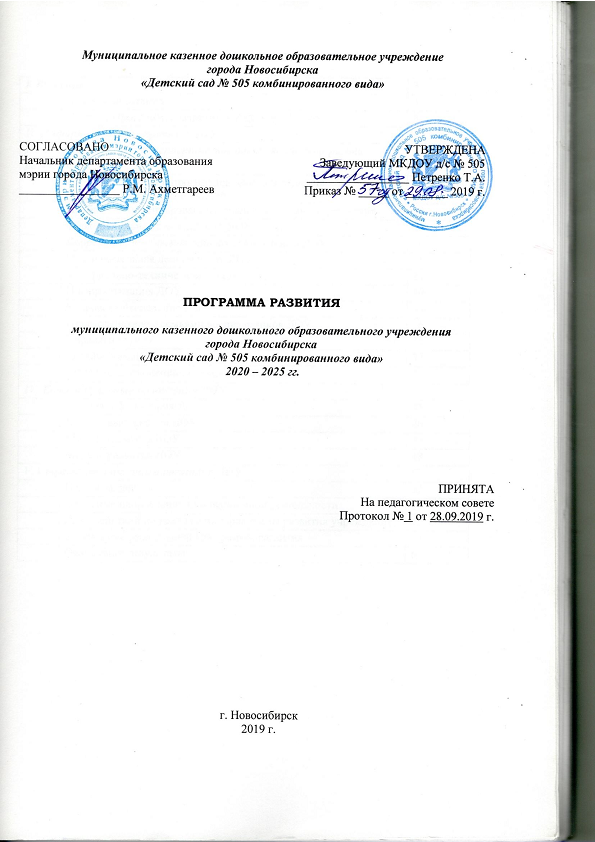 